ЮГОЗАПАДЕН	УНИВЕРСИТЕТ “НЕОФИТ РИЛСКИ” – БЛАГОЕВГРАД ФАКУЛТЕТ ПО ИЗКУСТВАТАКатедра Телевизионно, театрално и киноизкуствоБългария, Благоевград 2700, ул. “Полк.Димов” 3, тел.+359-73-887844, E-mail: cinema_tv@swu.bg СПЕЦИАЛНОСТ “ФИЛМОВО И ТЕЛЕВИЗИОННО ОПЕРАТОРСТВО” БАКАЛАВЪРСКА ПРОГРАМА ИНФОРМАЦИОНЕН ПАКЕТФИЛМОВО И ТЕЛЕВИЗИОННО ОПЕРАТОРСТВООБРАЗОВАТЕЛНО-КВАЛИФИКАЦИОННА СТЕПЕН:	БАКАЛАВЪРПРОФЕСИОНАЛНА КВАЛИФИКАЦИЯ: ФИЛМОВ И ТЕЛЕВИЗИОНЕН ОПЕРАТОРСРОК НА ОБУЧЕНИЕ: 4 ГОДИНИФОРМА НА ОБУЧЕНИЕ: РЕДОВНАСпециалистът със специалност “Филмово и телевизионно операторство” е подготвен да провежда художествено-творческа и научно-изследователска дейност в областта на аудиовизуалните изкуства и медиите, образованието и културата. Обекти на дейността на специалиста, завършил “ Филмово и телевизионно операторство” с професионална квалификация Филмов и телевизионен оператор: всички електронни медии (ефирни, кабелни телевизии, радиа, интернет издания и форуми и др.);всички сфери на аудиовизуалното производство (в частни и държавни филмови студия, рекламни и продуцентски къщи, фирми за производство на рекламни и учебни филми и др.);сферата на изкуствознанието и преподавателски профил.Неговата професионална и общотеоретична подготовка осигурява: общопрофилна подготовка и индивидуално личностно развитие; творческа, теоретична и практическа подготовка, насочена към професията на оператор на игрални, документални и др. филми, на кратки форми (клипове и др.) за киното и телевизията; висока техническа квалификация широка обща култура иумения в разнообразни области на изкуството и творчеството; възможност и за извършване на научно-изследователска дейност в областта на аудио-визуалните медии и културата като цяло. Завършилите специалността могат да изпълняват задълженията на помощник оператор като най- пълно оказват съдействие на основните създатели на аудио-визуалното произведение. Подготовката основно е насочена към бъдещата основна работа на абсолвента- да работи като оператор-постановчик във всички форми на филмовото и телевизионно творчество, използвайки съвременните технически постижения и художествените изразни средства в операторското майсторство - композиционно, светотонално и колористично решение на кадрите в монтажния ред на произведението.У Ч Е Б Е Н	П Л А НОБЩО ЗА 4 УЧЕБНИ ГОДИНИ: 240 КРЕДИТА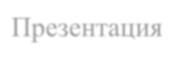  АНОТАЦИИ НА УЧЕБНИ ДИСЦИПЛИНИВЪВЕДЕНИЕ ВЪВ ФИЛМОВА И ТВ РЕЖИСУРА 1 Ч.ECTS кредити: 4,5	Седмичен хорариум: 3л+0су+1лу+4пу+рФорма за проверка на знанията: текуща оценка	Вид на изпита: практическиСеместър: І Катедра Телевизионно, театрално и киноизкуствоМетодическо ръководство:Факултет по изкустватаЛектори: Проф. д-р Станимир Трифонов, доц. д-р Ирина Китова, д-р Петър Русев, ас. Иван ВладимировАнотация:Дисциплината въвежда студентите в принципите, особеностите и е проблемите, свързани с основите на режисурата. Работи се за усвояване на теоретични и практически знания свързани с изграждането на образа от гледна точка на средствата на режисурата, усвояване на основите на теорията на режисурата.Предвиждат се разработване на теоретични задачи, писане на сценарии, практически задачи.Съдържание на учебната дисциплина:Съдържание и форма. Какво и как във филмовото повествование. Събитийно ниво. Елементи на събитийното ниво. Изразно ниво. Елементи на изразното ниво. Какво и как във филмовото повествование. Повествование и жанрове. Елементи на формата.Елементи на изразното ниво.Технология на обучението и оценяване:Практическите упражнения включват следните компоненти: заснемане на 4 курсови и една семестриална задача, написване на 4-5 сценария, анализи на филми.Всички задачи се оценяват през семестъра. Изискванията за заверка на семестъра са редовно посещение на занятията, изпълнение на поставени задачи и участие екип.КИНОИЗОБРАЗИТЕЛНА РАБОТА НА ОПЕРАТОРА 1 Ч.ECTS кредити: 4,5	Седмичен хорариум: 3л+0су+1лу+4пу+рФорма за проверка на знанията: текуща оценка	Вид на изпита: практическиСеместър: ІМетодическо ръководство:Катедра Телевизионно, театрално и киноизкуство Факултет по изкустватаЛектори: Проф.д-р Цветан Недков, Анотация:Обучението по учебната дисциплина включва детайлно и систематично познание върху композицията на изображението, осветлението, тоналното и цветово решение на филмовия и телевизионен кадър, движението в кадъра на камерата и актьорите, което прави дисциплината основна в овладяване майсторството на операторството.Съдържание на учебната дисциплина:Професията на ТВ и филмовия оператор – топография в цялостния аудио-визуален процес. Гледна точка и ракурс. Динамика и кинетика. Зрителен ъгъл и ъглов обхват. Фронтално и еднопланово действие. Движение на обекта. Удължено движение. Движение-време и пространство. Движение на камерата. Деформация на изображението. Ракурсни и оптически деформации.Технология на обучението и оценяване:Практическите упражнения включват следните компоненти: заснемане на 4 курсови и една семестриална задача, анализи на филми.Всички задачи се оценяват през семестъра. Изискванията за заверка на семестъра са редовно посещение на занятията, изпълнение на поставени задачи и участие екип.ТЕОРИЯ НА МОНТАЖА 1 Ч.ECTS кредити: 4,5	Седмичен хорариум: 3л+0су+1лу+5пу+рФорма за проверка на знанията: текуща оценка	Вид на изпита: писмен, устен, практическиСеместър: ІМетодическо ръководство: Катедра Телевизионно, театрално и киноизкуствоФакултет по изкустватаЛектори: Доц.д-р Клавдия Камбурова, Анотация:Обучението по учебната дисциплина включва въведение в основните понятия свързани с началното развитие на монтажа, развитие на монтажа през периода на немия филм и развитието му. Запознава с основните изразни средства на монтажа – ориентиране в пространството, монтажни връзки, основни понятия свързани с кадъра, видове монтаж, драматургичната и изразната им възможност, видове монтажни връзки. Цялата е да се усвоят основните изразни средства на филмовия език, които са основа за работата в игралните, документалните и телевизионни форми.Съдържание на учебната дисциплина:Основни понятия за монтажа като принцип в изкуството. Развитие на монтажа в периода на нямото кино. Основните етапи и влияния върху филмовия език.Нямо кино. Изграждане на образ с визуални средства. Новаторите – Д. Грифит. Принос в развитието на монтажния език. Новаторите – С. Айзенщайн, Д. Вертов. Принос в развитието на филмовия език. Школи и направления оказали влияние върху езика на киното. Експресионизъм, Неореализъм, нова вълна, Синема верите, Авангард. Видове планове. Драматургични и изразни възможности. Специфика при игралните, документалните и тв форми. Плановете като начин на визуално изразяване. Правило на снимачната ос. Начини на преминаване на оста. Разкадровка на текст. Правило на главната посока. Елементи на монтажа. Видове монтаж. Теоретични възгледи за монтажа  Технология на обучението и оценяване:Практическите упражнения включват следните компоненти: монтиране на 4 курсови и една семестриална задача, анализи на филми, разкадровки, допълнителни монтажни упражнения.Всички задачи се оценяват през семестъра. Изискванията за заверка на семестъра са редовно посещение на занятията, изпълнение на поставени задачи и участие екип.УВОД В ADOBE PREMIEREECTS кредити: 4,5	Седмичен хорариум: 1л+0су+2лу+6пу+рФорма за проверка на знанията: текуща оценка	Вид на изпита: практическиСеместър: ІМетодическо ръководство:Катедра Телевизионно, театрално и киноизкуство Факултет по изкустватаЛектори: Гл. ас. д-р Биляна Топалова, Анотация:Обучението по учебната дисциплина включва въведение в основните понятия свързани с една от най-разпространените монтажни програми Adobe Premiere. Курсът се провежда в две части. През първата част Увод студентите се запознават с основните понятие и умения свързани с работата на тази монтажна програма; работна площ, инструменти, подреждане.Съдържание на учебната дисциплина:Въведение в програмата Adobe Premiere - създаване на проект; настройки.Подготовка за монтаж – качване на материал; създаване на Bin, Timeline. Кепчър – параметри, настройки, бързи клавиши /device control / Инструменти за работа, работна площ. Зареждане на клип в проекта /import/. Времеви мащаб и методи на навигация по линията за монтаж.Създаване на надписи - начални, финални. Обработка на надписа – цвят, сянка, контур, размери. Разполагане на материала на монтажната линия Timeline. Параметри и видове пътеки – видео, аудио. Режими за монтаж Преходи – видове, настройки.Технология на обучението и оценяване:Практическите упражнения включват следните компоненти: монтиране на 5 курсови и една семестриална задача, анализи на филми,разкадровки,допълнителни монтажни упражнения.Всички задачи се оценяват през семестъра. Изискванията за заверка на семестъра са редовно посещение на занятията, изпълнение на поставени задачи и участие екип.РЕЖИСЬОРСКИ СЦЕНАРИECTS кредити: 4,5	Седмичен хорариум: 2л+0су+1лу+2пу+рФорма за проверка на знанията: изпит	Вид на изпита: писмен, практическиСеместър: ІІМетодическо ръководство:Катедра Телевизионно, театрално и киноизкуство Факултет по изкустватаЛектори: Проф. д-р Станимир Трифонов, доц. д-р Ирина Китова, д-р Петър Русев, ас. Иван ВладимировАнотация:Обучението по учебната дисциплина включва обучение на студентите при работата върху различните етапи от написването на режисьорски сценарии –избор на тема, етапи на работа, работа с екипа.Съдържание на учебната дисциплина:Избор на тема. Работа върху литературен сценарии. Графично оформление. Стандарти при написването на режисьорски сценарии. Разкадровка. Подготовка на сценария за снимачен период.Технология на обучението и оценяване:Практическите упражнения включват написване на режисьорски сценарии в различни жанрови стилове. Работа върху сценарии – за игрален, документален филм. Изготвяне на режисьорскисценарии по зададена тема или избрана от студентите тема.ОПТИКА И КИНОТЕХНИКАECTS кредити: 4,5	Седмичен хорариум: 2л+0су+1лу+4пу+рФорма за проверка на знанията: изпит	Вид на изпита: писмен, практическиСеместър: ІМетодическо ръководство:Катедра Телевизионно, театрално и киноизкуство Факултет по изкустватаЛектори: Д-р Симеон Симов, Анотация:Обучението по учебната дисциплина включва въпроси от теорията и практиката на съвременната кино и телевизионна оптика. Разглеждат се общите закони за получаване на оптическо изображение, устройствата и основните параметри на снимачните обективи, критериите за оценка на качеството на изображението.Съдържание на учебната дисциплина:Три теории за същността на светлината. Закон за праволинейното разпространение на светлина на. Закон за независимостта на светлинните потоци. Закон за отражението и пречупване на светлината. Пълно вътрешно отражение. Плоско огледало. Тристранна пречупваща призма. Системи със сферични повърхности. Сферична аберация. Кома, астигматизъм, дисторсия, хроматична аберация.Технология на обучението и оценяване:Практическите упражнения включват следните компоненти: заснемане на 4 курсови и една семестриална задача, анализи на филми.Всички задачи се оценяват през семестъра. Изискванията за заверка на семестъра са редовно посещение на занятията, изпълнение на поставени задачи и участие екип.ОСНОВИ НА КОМПОЗИЦИЯТАECTS кредити: 3,0	Седмичен хорариум: 1л+0су+1лу+2пу+рФорма за проверка на знанията: изпит	Вид на изпита: писмен, практическиСеместър: ІМетодическо ръководство:Катедра Телевизионно, театрално и киноизкуство Факултет по изкустватаЛектори: Гл. ас. д-р Крум Иванов Анотация:Обучението по учебната дисциплина включва въпроси от теорията и практиката на работа по реализиране на собствена снимачна фотографска работа.Анализ на изразните средства на фотографията и операторското майсторство – композиция, светлина, цвят. Формиране на способности за анализ и оценка на фотографски произведения.Съдържание на учебната дисциплина:Фотографията - особена област на визуално творчество, връзката и с телевизията и киното. Фотографска техника. Фотографски обективи и фотоапарати - видове. Устройство на фотографския	обектив.	Основни	характеристики	на	фотографските	обективи. Светлочувствителни фотографски материали - класификация. Елементи на осветлението. Видове осветления. Понятие за композиция.Основи на композицията. Принципи на композицията. Възприемане на пространството в кадъра и формата на предметите. Цялостност и неделимост на композицията. Равновесие и ритъм в кадъра. Линейно конструиране на картината. Дълбочинно и плоскостно построяване. Линейна перспектива и определящи я фактори.Технология на обучението и оценяване:Практическите упражнения включват следните компоненти: заснемане на 1 курсова и една семестриална задача.Всички задачи се оценяват през семестъра. Изискванията за заверка на семестъра са редовно посещение на занятията, изпълнение на поставени задачи и участие екип.ИСТОРИЯ НА ИЗОБРАЗИТЕЛНОТО ИЗКУСТВОТОECTS кредити: 3,0	Седмичен хорариум: 2л+0су+0лу+4пу+рФорма за проверка на знанията: изпит	Вид на изпита: писмен,Семестър: ІМетодическо ръководство:Катедра Телевизионно, театрално и киноизкуство Факултет по изкуствата Лектори:доц. д-р Елена ТренчеваАнотация:Обучението по учебната дисциплина включва изучаване на основните стилове и епохи отразени в творчеството на големите световни майстори на живописта, скулптурата и архитектурата.Съдържание на учебната дисциплина:Първобитно изкуство. Египет. Старо царство. Ново царство. Изкуство на Двуречиеточ. Древна Гърция. Древна Гърция. Класически период. Римско изкуство. Изкуство на Византия.Романско изкуство. Готическо изкуство. Проторенесанс. Ренесанс в Италия. Ренесанс в Нидерландия и Германия. Изкуство на Барока в Италия. Фламандска живопис 17 век. Холандска живопис 17 век. Испанска живопис - краят на 16 – 17 век. Испанска живопис – 18-19 век. Класицизъм и Романтизъм. 19 век. Реализъм 19 век.Технология на обучението и оценяване:Практическите упражнения включват следните компоненти: 4 курсови и една семестриална задача. Всички задачи се оценяват през семестъра. Изискванията за заверка на семестъра са редовно посещение на занятията, изпълнение на поставени задачи и участие екип.ФИЛМОВ АНАЛИЗECTS кредити: 3,0	Седмичен хорариум: 2л+0су+0лу+2пу+рФорма за проверка на знанията: изпит	Вид на изпита: писмен,Семестър: ІМетодическо ръководство:Катедра Телевизионно, театрално и киноизкуство Факултет по изкустватаЛектори: доц. д-р Ирина КитоваАнотация:Обучението по учебната дисциплина включва анализиране на филмово произведение, като отделят основните средства на филмовия език. Дисциплината дава основа на студентите, която да им бъде полезна при изучаването на основните дисциплини, да ги приучи да анализират отделните филмови елементи, чрез които се изгражда филмовото произведение.Съдържание на учебната дисциплина:Поведение и характеристика на героите в изграждането на филмовия образ. Диалогът като основен елемент в драматургията. Конфликт – вътрешен и външен. Главен герой. Вътрешни измерения на героя. Връзка между героя, конфликт, среда и второстепенни персонажи. Психологическа визуална обработка на персонажите. Външен вид, жестове, мимики, пауаза, агресия. Замисъла и неговото осъществяване в сценария. Обстановка и среда. Време и място на действието. Граници на живота и филмовия сюжет. Сюжет, герой, тема. Начини на изразяване в класическото, съвременното и авторското кино.Технология на обучението и оценяване:Практическите упражнения включват следните компоненти: 4 курсови и една семестриална задача. Всички задачи се оценяват през семестъра. Изискванията за заверка на семестъра са редовно посещение на занятията, изпълнение на поставени задачи и участие екип.ОСНОВИ НА ДРАМАТУРГИЯТАECTS кредити: 4,5	Седмичен хорариум:3+0су+0лу+4пу+р Форма за проверка на знанията: изпит	Вид на изпита: писмен,Семестър: ІМетодическо ръководство:Катедра Телевизионно, театрално и киноизкуство Факултет по изкустватаЛектори: ас. Иван ВладимировАнотация:Обучението по учебната дисциплина включва изучаване на основите на законите на драматургията и нейното развитие, да ги научи да обработват драматургично изобразителния материал.Съдържание на учебната дисциплина:Аристотел “Поетика”. Структура и изразни средства на трагедията. Страх, състрадание, катарзиз. Видове сюжет. Древногръцка драма. Произход и развитие. Есхил, Софокъл, Еврипид. Съвременни филмови интерпретации на древногръцката драма. Начини на пренасяне и на осъвременяване. Конфликт – вътрешен и външен. Видове конфликти и начини за тяхното изразяване.Технология на обучението и оценяване:Практическите упражнения включват следните компоненти: 4 курсови и една семестриална задача. Всички задачи се оценяват през семестъра. Изискванията за заверка на семестъра са редовно посещение на занятията, изпълнение на поставени задачи и участие екип.УВОД В ТЕЛЕВИЗИОННА ТЕХНИКА И ТЕХНОЛОГИИECTS кредити: 4,5	Седмичен хорариум: 3л+0су+0лу+2пу+рФорма за проверка на знанията: изпит	Вид на изпита: писмен,Семестър: ІМетодическо ръководство:Катедра Телевизионно, театрално и киноизкуство Факултет по изкустватаЛектори: Гл. ас. д-р Крум ИвановАнотация:Обучението по учебната дисциплина включва въпроси от теорията и практиката на ТВ техниката включва основните принципи при работата с – цветна, черно-бяла тв, системи за пренос на тв сигнала. Студентите се запознават с видеозаписващата техника, с различните формати за видеозапис, с основните функции и предназначения на видеосмесителните устройства, с тв технологии за производство и излъчване на новинарски, публицистични и художествени предавания.Съдържание на учебната дисциплина:Физически и физиологически основи на телевизията. Основни принципи на черно-бялата телевизия. Форма, съставки и нива на видеосигнала. Основни принципи на цветната телевизия. Колориметнични закони за адитивно смесване на цветовете. Преобразователи на светлини сигнали: предавателни тръби и твърдо делни преобразователи от вида ССD. Видове ССD. Основни функции и видове тв камери. Комплектация.Технология на обучението и оценяване:Практическите упражнения включват следните компоненти: заснемане на 1 курсови и една семестриална задача.Всички задачи се оценяват през семестъра. Изискванията за заверка на семестъра са редовно посещение на занятията, изпълнение на поставени задачи и участие екип.БЪЛГАРСКА ЛИТЕРАТУРА НА ХХ ВECTS кредити: 3,0	Седмичен хорариум: 2л+0су+0лу+2пу+рФорма за проверка на знанията: изпит	Вид на изпита: писмен,Семестър: ІІМетодическо ръководство:Катедра Телевизионно, театрално и киноизкуство Факултет по изкустватаЛектори: Екатерина ТомоваАнотация:Обучението по учебната дисциплина включва запознаване и обучаване на студентите с основните процеси, явления, имена и творби от българската литература. Акцента е най-вече на произведения, които имат по-кинематографичен характер, на жанрова динамика през всеки един от периодите.Съдържание на учебната дисциплина:Литературата през 90-те години на ХІХ в. Откриване на селото за литературата ни. Българският символизъм – генезис, чужди влияния, представители. Съвременна литература-тенденции, представители. Съвременната драма. Тенденции, представители. Съвременни български автори. Технология на обучението и оценяване:Практическите упражнения включват следните компоненти: 4 курсови и една семестриална задача. Всички задачи се оценяват през семестъра. Изискванията за заверка на семестъра са редовно посещение на занятията, изпълнение на поставени задачи и участие екип.ИСТОРИЯ НА КИНОТО И ТВ 1Ч.ECTS кредити: 4,5	Седмичен хорариум: 3л+0су+1лу+1пу+рФорма за проверка на знанията: текуща оценка	Вид на изпита: писменСеместър: ІМетодическо ръководство: Катедра Телевизионно, театрално и киноизкуствоФакултет по изкустватаЛектори: Катедра Телевизионно, театрално и киноизкуствоФакултет по изкустватаАнотация:Обучението по учебната дисциплина включва въведение в основните понятия свързани с отделни национални школи, така и стилови направления и течения в световен мащаб. Специално внимание се обръща на развитието на някои национални кинематографии с решаващ принос за еволюцията на филмовата изразност, а също така и на редица бележити личности – режисьори, оператори, кино драматурзи и актьори, чието творческо дело е оставило следа в историческия развой на киното.Съдържание на учебната дисциплина:Първи стъпки на киното. Ранните филми на Луи Люмиер. Жорж Мелиес. Киното през първото десетилетие на века. Ранното американско кино. Поява на киното по българските земи. Първи киноснимки в България – Киното в Съветска Русия. Експерименти със звука в киното.Френският “поетичен реализъм”.Технология на обучението и оценяване:Практическите упражнения включват следните компоненти: една писмена семестриална задача, анализи на филм. Всички задачи се оценяват през семестъра. Изискванията за заверка на семестъра са редовно посещение на занятията, изпълнение на поставени задачи и участие екип.ВЪВЕДЕНИЕ ВЪВ ФИЛМОВА И ТВ РЕЖИСУРА 2 Ч.ECTS кредити: 4,5	Седмичен хорариум: 3л+0су+1лу+4пу+рФорма за проверка на знанията: изпит	Вид на изпита: практическиСеместър: ІІМетодическо ръководство:Катедра Телевизионно, театрално и киноизкуство Факултет по изкустватаЛектори: Проф. д-р Станимир Трифонов, доц. д-р Ирина Китова, д-р Петър Русев, ас. Иван ВладимировАнотация:Дисциплината запознава студентите с функциите и елементите на повествованието. Изграждане на образ чрез абстрактни и конкретни елементи. Работа с метафори и символи. Предвиждат се разработване на теоретични задачи, писане на сценарии, практически задачи. Съдържание на учебната дисциплина:Функции на повествованието. Видове. Гледна точка. От конкретното към абстрактното.Повествователна ефективност. Повествователно богатство. Метафори. Работа с архивен материал – “Столетието на хората”. Импресия – сезони, град, село, ежедневие. Хроника на една зима.Технология на обучението и оценяване:Практическите упражнения включват следните компоненти: заснемане на 4 курсови и една семестриална задача, написване на 4-5 сценария, анализи на филми.Всички задачи се оценяват през семестъра. Изискванията за заверка на семестъра са редовно посещение на занятията, изпълнение на поставени задачи и участие екип.КИНОИЗОБРАЗИТЕЛНА РАБОТА НА ОПЕРАТОРА 2 Ч.ECTS кредити: 4,5	Седмичен хорариум: 3л+0су+1лу+4пу+рФорма за проверка на знанията: изпит	Вид на изпита: практическиСеместър: ІІМетодическо ръководство: Катедра Телевизионно, театрално и киноизкуствоФакултет по изкустватаЛектори: Проф. д-р Цветан НедковАнотация:Обучението по учебната дисциплина включва детайлно и систематично познание върху композицията на изображението, осветлението, тоналното и цветово решение на филмовия и телевизионен кадър, движението в кадъра на камерата и актьорите, което прави дисциплината основна в овладяване майсторството на операторството.Съдържание на учебната дисциплина:Композиция и светлина. Стилово и композиционно единство на кадъра, фразата, епизода, целият филм. Основни методи на светлинна пластика. Паралел с изобразителното, сценичното и фотографското изкуство. Принципни основи за създаването на двата крайни метода. Рисуване със светлина. Основни пластични ефекти. Драматургия, композиция, атмосфера, настроение.Технология на обучението и оценяване:Практическите упражнения включват следните компоненти: заснемане на 4 курсови и една семестриална задача, анализи на филми.Всички задачи се оценяват през семестъра. Изискванията за заверка на семестъра са редовно посещение на занятията, изпълнение на поставени задачи и участие екип.ТЕОРИЯ НА МОНТАЖА 2 Ч.ECTS кредити: 4,5	Седмичен хорариум: 3л+0су+1лу+7пу+рФорма за проверка на знанията: изпит	Вид на изпита: писмен, практическиСеместър: ІІМетодическо ръководство: Катедра Телевизионно, театрално и киноизкуствоФакултет по изкустватаЛектори: Доц. д-р Клавдия КамбуроваАнотация:Обучението по учебната дисциплина включва детайлно и систематично познание върху овладяват различни начини на монтажни връзки, усвояване на елементите на кадъра, понятието дължина на кадъра. Изучаване на условията за монтажно снимане за монтажно мислене, особеностите и спецификата на понятието кадър, дължина, ритъм на кадъра.Съдържание на учебната дисциплина:Условия за монтажно снимане и основни правила. Кадър – видове, значение. Функция на кадъра. Елементи на кадъра. Видове, драматургична и визуална стойност. Дължина на кадъра. Специфика при различните жанрове и форми. Начина на използване чрез различните видове монтаж и крупности. Движение в кадъра – видове движения, промяна на пространството и времето. Статични кадри и кадри с движения. Стилова характеристика. Начини на изграждане на динамика. Свързване на кадри. Основни правила при статични, кадри в движения, кадри с използване на деформация. Вътрешно кадров монтаж. Стилистически фигури.Технология на обучението и оценяване:Практическите упражнения включват следните компоненти: монтиране на 4 курсови и една семестриална задача, анализи на филми, допълнителни монтажни упражнения.Всички задачи се оценяват през семестъра. Изискванията за заверка на семестъра са редовно посещение на занятията, изпълнение на поставени задачи и участие екип.ТЕКУЩА УЧЕБНА ПРАКТИКА.ECTS кредити: 4,5	Седмичен хорариум: 0л+0су+3у+7пу+рФорма за проверка на знанията: изпит	Вид на изпита: практическиСеместър: ІІМетодическо ръководство: Катедра Телевизионно, театрално и киноизкуствоФакултет по изкустватаЛектори: д-р, Симеон СимовАнотация:Курсът по Текуща учебна практика има за цел да приложи знанията на студентите по време на лекционните курсове в практически дейности. Курсът има за цел да създаде практическиумения свързани с работата в екип – организация, подготовка и работа на терен.Съдържание на учебната дисциплина:Задачите за практическото обучение се определят от художествените ръководители на курсовете по трите специалности Филмова и тв режисура, Филмово и тв оператоство, Филмов и тв монтаж. Те са на базата на предвиденото по време на учебната година обучение в различни дисциплини и имат за цел практическо усвояване на теоретичния материал. През първата година студентите усвояват основните принципи свързани с правилата на заснемане на поставена задача. Част от поставените задачи са свързани с усвояване на – снимачна ос, ориентиране в пространството, работа с различни крупности, изграждане на последователност при постояване на сцена. Практиката има няколко етапи - подготовка – разработване на сценарии, работна книга, сториборд. Част от практическото обучение са общите коментари на студентите от трите специалности и разпределянето на индивидуалните и екипни задачи.Студентите се разделят на екипи, в които участват студенти от трите специалности.Технология на обучението и оценяване:Практическите упражнения включват следните компоненти: заснемане и монтиране на заснет на практиките задачи по време на практиката.. Те се оценяват на базата на анализи, публично обсъждане.РАБОТА С ADOBE PREMIEREECTS кредити: 4,5	Седмичен хорариум: 1л+0су+2лу+6пу+рФорма за проверка на знанията: текуща оценка	Вид на изпита: практическиСеместър: ІІМетодическо ръководство:Катедра Телевизионно, театрално и киноизкуство Факултет по изкустватаЛектори: Гл. ас. д-р, Биляна Топалова Анотация:Обучението по учебната дисциплина включва въведение в основните понятия свързани с една от най-разпространените монтажни програми Adobe Premiere. Курсът се провежда в две части. През първата част Увод студентите се запознават с основните понятие и умения свързани с работата на тази монтажна програма; работна площ, инструменти, подреждане.Съдържание на учебната дисциплина:Добавяне на звук. Разполагане на аудио пътеките. Работа с говор. Прехвърляне на говор. Работа с музика. Преходи. Работа с звукови ефекти. Преходи. Баланс на звуковите елементи –мишунг. Промяна на цветовите параметри. Корекции. Използване на видео ефекти. – настройки. Корекции на звуковия сигнал. Запис за звук с микрофон, настройки. Прилагане на ключ за прозрачност.Прилагане на ключ Chroma. Използване на Image <an и Zig Zag. Добавяне на движения. Експортиране на готовия филм. Създаване на дубликатни клипове. Преглед на готовия филм. Корекции. Конвертиране на филма и запис на диск.Технология на обучението и оценяване:Практическите упражнения включват следните компоненти: монтиране на 5 курсови и една семестриална задача, анализи на филми, допълнителни монтажни упражнения.Всички задачи се оценяват през семестъра. Изискванията за заверка на семестъра са редовно посещение на занятията, изпълнение на поставени задачи и участие екип.РЕЖИСЬОРСКА ИНТЕРПРЕТАЦИЯ НА ТЕМАECTS кредити: 4,5	Седмичен хорариум: 2л+0су+1лу+4пу+рФорма за проверка на знанията: текуща оценка	Вид на изпита: писмен,Семестър: ІIМетодическо ръководство:Катедра Телевизионно, театрално и киноизкуство Факултет по изкустватаЛектори: Проф. д-р Станимир Трифонов, доц. д-р Ирина Китова, д-р Петър Русев, ас. Иван ВладимировАнотация:Дисциплината въвежда студентите в принципите, особеностите и е проблемите, свързани с трансформирането на действителността, на човешките отношения и на достиженията на човешката мисъл и емоционалност на езика на киното. Творческата интерпретация е и подход, и инструмент при реализирането на замисъла на автора, а дори и етап от реалния творчески процес. Поради това е необходимо да се обърне специално на основата, принципите и аспектите й.Съдържание на учебната дисциплина:Качества, които един режисьор трябва да притежава, развива и подържа - вкус, стил, любознателност, обща култура, жизнен опит, професионален опит, образование.Гледна точка. Житейска, философска и гражданска позиция.Наблюдателност, визуална и емоционална памет. Усет за детайл, пространство и време. Ритъм. Въображение. Съдържание и форма. Физическо присъствие. Актьорска игра. Мизансцен. Костюм, грим, реквизит. Място. Интериор. Екстериор. Време. Астрономическо време. Атмосферно време.Физически взаимоотношения. Движение. Автентични звуци. Жива музика. Диалог.Технология на обучението и оценяване:Практическите упражнения включват следните компоненти: заснемане на 4 курсови и една семестриална задача, написване на 4-5 сценария, анализи на филми.Всички задачи се оценяват през семестъра. Изискванията за заверка на семестъра са редовно посещение на занятията, изпълнение на поставени задачи и участие екип.ОСВЕТИТЕЛНА ТЕХНИКАECTS кредити: 4,5	Седмичен хорариум: 2л+0су+1лу+4пу+рФорма за проверка на знанията: изпит	Вид на изпита: практическиСеместър: ІІМетодическо ръководство: Катедра Телевизионно, театрално и киноизкуствоФакултет по изкустватаЛектори: Д-р Симеон СимовАнотация:Обучението по учебната дисциплина включва въпроси от теорията и практиката на съвременната кино и телевизионна оптика. Разглеждат се общите закони за получаване на оптическо изображение, устройствата и основните параметри на снимачните обективи, критериите за оценка на качеството на изображението.Съдържание на учебната дисциплина:Фокусно разстояние, ъгъл на полето на зрение, мащаб на изображение. Фотографското изкуство. Принципни основи за създаването на двата крайни метода. Перспектива на изображението. Перспективни изменения при снимки на движещи се обекти и при снимки с движение. Имитация на движение на камерата с помощта на варио-обектив-мащаб и перспектива. Относителен отвор и светлосила на обектива. Рязкостна дълбочина на изображаемото пространство. Практически разчети свързани с границите и дълбочината на рязкост.Технология на обучението и оценяване:Практическите упражнения включват следните компоненти: заснемане на 4 курсови и една семестриална задача, анализи на филми.Всички задачи се оценяват през семестъра. Изискванията за заверка на семестъра са редовно посещение на занятията, изпълнение на поставени задачи и участие екип.ИСТОРИЯ НА КИНОТО И ТВ 2Ч.ECTS кредити: 3,0	Седмичен хорариум: 1л+0су+0лу+1пу+рФорма за проверка на знанията: текуща оценка	Вид на изпита: писмен,Семестър: ІІМетодическо ръководство:Катедра Телевизионно, театрално и киноизкуство Факултет по изкустватаЛектори: Катедра Телевизионно, театрално и киноизкуство Анотация:Обучението по учебната дисциплина включва въведение в основните понятия свързани с отделни национални школи, така и стилови направления и течения в световен мащаб. Специално внимание се обръща на развитието на някои национални кинематографии с решаващ принос за еволюцията на филмовата изразност, а също така и на редица бележити личностиСъдържание на учебната дисциплина:Киното под знака на свастиката. Киното в годините на Втората световна война. Възкръсване на документалния филм. Следвоенното кино. Възход и залез на италианския неореализъм.Френската “Нова вълна”. Авторското кино като алтернатива на Холивуд. “Четвъртото поколение” режисьори в съветското кино. Българското кино след войната.Технология на обучението и оценяване:Практическите упражнения включват следните компоненти: една писмена семестриална задача, анализи на филм. Всички задачи се оценяват през семестъра. Изискванията за заверка на семестъра са редовно посещение на занятията, изпълнение на поставени задачи и участие екип.ИСТОРИЯ НА СЪВРЕМЕННОТО ИЗОБРАЗИТЕЛНО ИЗКУСТВОТОECTS кредити: 4,5	Седмичен хорариум: 3л+0су+1лу+4пу+рФорма за проверка на знанията: изпит	Вид на изпита: писмен,Семестър: ІІМетодическо ръководство:Катедра Телевизионно, театрално и киноизкуство Факултет по изкустватаЛектори: доц. д-р Елена ТренчеваАнотация:Обучението по учебната дисциплина включва изучаване на изкуството на ХХ и началото на ХХІ век отразено в творчеството на големите световни майстори на живописта, скулптурата и архитектурата.Съдържание на учебната дисциплина:Импресионисти. Постимпресионисти. Арт Нуово. Сецесион. Експресионизъм. Кубизъм. Пабло Пикасо. Сюрреализъм. Абстракционизъм. Наивизъм. Попарт. Кинетично изкуство.Опарт. Хепънинг. Пърформанс. Христо Явашев-КРИСТО.Технология на обучението и оценяване:Практическите упражнения включват следните компоненти: 4 курсови и една семестриална задача. Всички задачи се оценяват през семестъра. Изискванията за заверка на семестъра са редовно посещение на занятията, изпълнение на поставени задачи и участие екип.УВОД В ТЕХНОЛОГИЯТА НА ЗВУКАECTS кредити: 4,5	Седмичен хорариум: 1л+0су+2лу+4пу+рФорма за проверка на знанията: изпит	Вид на изпита: писмен, устен, практическиСеместър: ІІМетодическо ръководство: Катедра Телевизионно, театрално и киноизкуствоФакултет по изкустватаЛектори: Д-р Маргарит РусевАнотация:Обучението по учебната дисциплина включва изучаване на основите на филмовия и тв звук – увод. Студентите да придобият познания в развитието на основите на технологията на филмовия и тв звук, работа по изграждане на звуковия образ, да овладеят основните термини свързани с работата по звука.Съдържание на учебната дисциплина:Историческо развитие на звука и влиянието му върху монтажа. Етапи на работа при създаване на телевизионен, игрален, документален и научно – популярен филм. Техника за синхронизация на звук. Техника за запис на звук.Технология на обучението и оценяване:Практическите упражнения включват следните компоненти: 4 курсови и една семестриална задача. Всички задачи се оценяват през семестъра. Изискванията за заверка на семестъра са редовно посещение на занятията, изпълнение на поставени задачи и участие екип.СЪВРЕМЕННА БЪЛГАРСКА ЛИТЕРАТУРАECTS кредити: 4,5	Седмичен хорариум: 2л+0су+1лу+2пу+рФорма за проверка на знанията: изпит	Вид на изпита: писмен,Семестър: ІIМетодическо ръководство: Катедра Телевизионно, театрално и киноизкуствоФакултет по изкустватаЛектори: Екатерина ТомоваАнотация:Обучението по учебната дисциплина включва запознаване и изучаване на съвременни автори на българската литература, които могат да послужат за основа на сценарии. Обучението е насочено към авторите на кратки форми. Студентите се обучават в умения да драматизират проза и да изграждат образи на базата на литературна основа.Съдържание на учебната дисциплина:Разграждат се стиловете, темите и образите в съвременните български автори. На базата на литературните произведения се анализират възможностите за драматизиране на произведенията. Образи и теми свързани със съвремието. Теме свързани с сюжета и безсюжетна литература. Възможности за изграждане на визуални образи.Технология на обучението и оценяване:Разработване на сценарии на базата на анализирано литературно произведение- разказ , откъс. Разработване и анализ за възможности за заснемане. Написване на сценарии по избран от студента разказ.ОСНОВИ НА ТЕЛЕВИЗИОННА ТЕХНИКА И ТЕХНОЛОГИИECTS кредити: 3,0	Седмичен хорариум: 2л+0су+0лу+2пу+рФорма за проверка на знанията: изпит	Вид на изпита: писмен, практическиСеместър: ІІМетодическо ръководство:Катедра Телевизионно, театрално и киноизкуство Факултет по изкустватаЛектори: Гл. ас. д-р Крум ИвановАнотация:Обучението по учебната дисциплина включва въпроси от теорията и практиката на ТВ техниката включва основните принципи при работата с – цветна, черно-бяла тв, системи за пренос на тв сигнала. Студентите се запознават с видеозаписващата техника, с различните формати за видеозапис, с основните функции и предназначения на видеосмесителните устройства, с тв технологии за производство и излъчване на новинарски, публицистични и художествени предавания.Съдържание на учебната дисциплина:Видеозаписваща техника. Особености и проблеми при видеозаписа. Стурктурна схема на видеозаписващо устрийство. Цифрови формати за видеозапис: цифров Betacam, Betacam- SХ, DVCAM, DIGITAL-S. Технология на производство и излъчване на новинарски и публицистични предавания. Технология на производство и излъчване на художествени програми.Технология на обучението и оценяване:Практическите упражнения включват следните компоненти: заснемане на 1 курсови и една семестриална задача.Всички задачи се оценяват през семестъра. Изискванията за заверка на семестъра са редовно посещение на занятията, изпълнение на поставени задачи и участие екип.ГРЪЦКА МИТОЛОГИЯ И РЕЛИГИЯECTS кредити: 4,5	Седмичен хорариум: 2л+0су+1лу+2пу+рФорма за проверка на знанията: изпит	Вид на изпита: писмен,Семестър: ІIМетодическо ръководство: Катедра Телевизионно, театрално и киноизкуствоФакултет по изкустватаЛектори: Доц.. д-р Силвия Георгиева, Катедра “Етнология и балканистика”Анотация:Курсът по старогръцка митология и религия е предназначен за широк кръг студенти, както от Филологическия факултет, така и от Факултета по изкуствата в ЮЗУ. Проблемите, които се третират, изискват историко-културологичен подход и предполагат (а съответно и биха допринесли за) едно високо ниво на т. н. обща култура. Важен акцент при преподаването на старогръцката митология за студентите от специалностите към Факултета по изкуствата е запознаването с образните архетипи, митологични алегории и визуални образци, заложени в човешкото мислене още от митологичното осмисляне на света. Лекциите по митология дават основна информация за старогръцките богове и герои, както и за различните цикли митове. Съдържание на учебната дисциплина:Темите на семинарите анализират литературните и иконографски източници на по- важните космологични, генеалогични и етиологични митове на гръко-римската античност: идеите за произхода на света, титаните и олимпийските богове; митовете за Пандора и Прометей; мита за Едип; мита за последователността от няколко метални поколения и др. Особено внимание се обръща на отделните митологични цикли – троянски и тивански, както и интерпретациите на митовете за старогръцките герои: Херакъл, Персей, Тезей, Белерофонт и др. Разглеждаме също и основните съвременни интерпретации и подходи към митологията (ритуалистичен, психоаналитичен, структурално-семиотичен).Технология на обучението и оценяване:Разработване на сценарии на базата на анализирано литературно произведение- разказ , откъс. Разработване и анализ за възможности за заснемане. Написване на сценарии по избарн от студента разказ.РЕЖИСУРА В ДОКУМЕНТАЛНИТЕ ФОРМИ IЧ.ECTS кредити: 4,5	Седмичен хорариум: 3л+0су+1лу+5пу+рФорма за проверка на знанията: текуща оценка	Вид на изпита: практическиСеместър: ІІІМетодическо ръководство: Катедра Телевизионно, театрално и киноизкуствоФакултет по изкустватаЛектори: проф. .д-р Станимир ТрифоновАнотация:Обучението по учебната дисциплина включва въведение в основните понятия свързанисъс спецификата на документалното кино, общите неща и различията между документалното кино и останалите видове кино, различните телевизионни документални жанрове и тяхната главна и определяща особеност.Съдържание на учебната дисциплина:Документалното кино. Специфика и характерни особености. Компонентите на документалния филм. Как се изгражда филмовия разказ. Творчески характеристики на документалния филм. Филмовото действие. Времето в документалния филм.Технология на обучението и оценяване:Практическите упражнения включват следните компоненти: заснемане на 4 курсови и една семестриална задача, написване на 4-5 сценария, анализи на филми.Всички задачи се оценяват през семестъра. Изискванията за заверка на семестъра са редовно посещение на занятията, изпълнение на поставени задачи и участие екип.РАБОТА НА ОПЕРАТОРА В ДОКУМЕНТАЛНО И НАУЧНО-ПОПУЛЯРНО КИНО – I Ч.ECTS кредити: 4,5	Седмичен хорариум: 3л+0су+1лу+4пу+рФорма за проверка на знанията: текуща оценка Вид на изпита: практическиСеместър: ІІІМетодическо ръководство:Катедра Телевизионно, театрално и киноизкуство Факултет по изкустватаЛектори: Проф. д-р Цветан Недков, Анотация:Обучението по учебната дисциплина включва детайлно и систематично познание върху изразните средства, езика на операторската професия свързана с документалните форми.Формиране умение за работа по реализиране на собствена снимачна практическа работа, умения у студентите за анализ на изразните средства на операторското майсторство – композиция, светлина, цвят.Съдържание на учебната дисциплина:Познавателно-научни и научно-популярни възможности. Специфика на научното и научно- популярното кино. Техническите средства и творчески възможности. Изразяване на вътрешните закони на процесите и явленията със средствата на оператора. Строеж на кадъра и паралел с изобразителните изкуства. Съотношение и параметри. Основни композиционни филмови решения.Технология на обучението и оценяване:Практическите упражнения включват следните компоненти: заснемане на 4 курсови и една семестриална задача, анализи на филми.Всички задачи се оценяват през семестъра. Изискванията за заверка на семестъра са редовно посещение на занятията, изпълнение на поставени задачи и участие екип.МОНТАЖ НА ДОКУМЕНТАЛНИ ФОРМИ 1Ч.ECTS кредити: 4,5	Седмичен хорариум: 3л+0су+1лу+5пу+рФорма за проверка на знанията: текуща оценка Вид на изпита: практическиСеместър: ІІІМетодическо ръководство: Катедра Телевизионно, театрално и киноизкуствоФакултет по изкустватаЛектори: Доц. д-р Клавдия Камбурова, Анотация:Обучението по учебната дисциплина включва въведение в основните понятия свързани с основните понятия свързани с принципите при работа с документален, архивен материал, редактиране на интервю, дикторски тест. Разглеждат се различните специфики на отделните форми и особеностите при монтажа. Студентите овладяват различни начини на монтаж надокументалните форми, спецификата на тв формите – новини, публицистика, портрет и др.Съдържание на учебната дисциплина:Документални форми – видове. Специфика на подготовката и работа в постропукция. Особености на монтажа. Звук – видове. Категории звук. Особености при работа със звука. Работа с диктор, коментар, задкадров текст. Новини, репортаж. Работа с актуален материал. Видове новини. Публицистични предавания – видове, специфика на монтажа. Работа с актуален текст. Работа с диктор и музика. Коментар. Интервю – видове, работа с текст. Интервюто като част от документалния филм и като средство за портрет. Специфика на изразните средства – звукови и монтажни. Анкета. Видове. Подготовка, снимки, монтаж. Импресия – видове и предназначение. Учебен филм – предназначение, теми, видове. Използване на съвременни монтажни технологии. Технология на обучението и оценяване:Практическите упражнения включват следните компоненти: монтиране на 4 курсови и една семестриална задача, анализи на филми, допълнителни монтажни упражнения.Всички задачи се оценяват през семестъра. Изискванията за заверка на семестъра са редовно посещение на занятията, изпълнение на поставени задачи и участие екип.УВОД КОМПЮТЪРНИЯ МОНТАЖECTS кредити: 4,5	Седмичен хорариум: 1л+0су+2лу+6пу+рФорма за проверка на знанията: изпит Вид на изпита: практическиСеместър: ІІІМетодическо ръководство:Катедра Телевизионно, театрално и киноизкуство Факултет по изкустватаЛектори: гл. ас. д-р Биляна ТопаловаАнотация:Обучението по учебната дисциплина включва запознаване с използването на компютърния монтаж и да придобият умения да разучават самостоятелно нови програми. Разглеждат се основните понятия свързани с изучаване на компютърна програма за монтаж, използване на ефекти, звукообработваща програма. Студентите овладяват различни начини на монтажни връзки, усвояват основните правила за монтаж и подготовката за работа с новите технологии.Съдържание на учебната дисциплина:Въведение и основни положения /видео и аудио формати/ Създаване на проект /основни параметри/. Виртуалност и витруална реалност. Витруалност и киберкултура. Съвременното кино и новите технологии. Въведение и основни положения /видео и аудио формати/ Интерфейс. Създаване на проект /основни параметри/. Кепчър – параметри, настройки, бързи клавиши/device control. /Зареждане на клип в проекта /import/ .Технология на обучението и оценяване:Практическите упражнения включват следните компоненти: монтиране на 4 курсови и една семестриална задача, анализи на филми, допълнителни монтажни упражнения.Всички задачи се оценяват през семестъра. Изискванията за заверка на семестъра са редовно посещение на занятията, изпълнение на поставени задачи и участие екип.РЕЖИСУРА В НАУЧНО ПОПУЛЯРНОТО КИНО.ECTS кредити: 4,5	Седмичен хорариум: 2л+0су+1лу+1пу+рФорма за проверка на знанията: текуща оценка	Вид на изпита: практическиСеместър: ІІІМетодическо ръководство: Катедра Телевизионно, театрално и киноизкуствоФакултет по изкустватаЛектори: Проф. д-р Станимир Трифонов, доц. д-р Ирина Китова, д-р Петър Русев, ас. Иван ВладимировАнотация:Обучението по учебната дисциплина включва изучаване на структурата на съвременното ноучно популярно кино. Разглежда се основните форми на този вид филми, ролята на режисьора в различните етапи на производството.Съдържание на учебната дисциплина:Избор и проучване на темата на бъдещия филм. Начини на събиране на факти и хипотези. Работа с консултант. Подготвяне на сценарий, снимачен план. Постпродукция. Работа на режисьор върху дикторския текст. Редактиране на готовия текст и адаптирането му .Технология на обучението и оценяване:Практическите упражнения включват следните компоненти: заснемане на 1 курсова задача. Подготовка и написване на два сценария за научно популярни филми.Всички задачи се оценяват през семестъра. Изискванията за заверка на семестъра са редовно посещение на занятията, изпълнение на поставени задачи и участие екип.УВОД В КОМПОЗИЦИЯ НА ФОТОИЗОБРАЖЕНИЕТОECTS кредити: 4,5	Седмичен хорариум: 2л+0су+1лу+4пу+рФорма за проверка на знанията: текуща оценка	Вид на изпита: практическиСеместър: ІІІМетодическо ръководство:Катедра Телевизионно, театрално и киноизкуство Факултет по изкустватаЛектори: гл. ас. д-р Крум ИвановАнотация:Обучението по учебната дисциплина включва детайлно и систематично познание върху изразните средства на професията с методите на фотографията.Да се формира умение за работа по реализиране на собствена снимачна фотографска работа. Да се формират умения у студентите за анализ на изразните средства на фотографията и операторското майсторство – композиция, светлина, цвят. Да се формират способности за анализ и оценка на фотографски произведения. Да спомогне в преминаването от статично към “кинетично” изображение в кино и телевизия Съдържание на учебната дисциплина:Фотографията - особена област на визуално творчество, връзката и с телевизията и киното. Фотографска техника. Фотографски обективи и фотоапарати - видове.Устройство на фотографския обектив. Основни характеристики на фотографските обективи. Главно фокусно разстояние. Относителен отвор. Светосила. Просветляване на обективите. Ъгъл на изображението. Разрешаваща сила на обективите. Рязкост. Дълбочина на рязко изобразяваното пространство. Механизми и възли на фотоапарата. Светлочувствителни фотографски материали - класификация и основни свойства. Основни технически данни.Технология на обучението и оценяване:Практическите упражнения включват следните компоненти: заснемане на 4 курсови и една семестриална задача, анализи на филми.Всички задачи се оценяват през семестъра. Изискванията за заверка на семестъра са редовно посещение на занятията, изпълнение на поставени задачи и участие екип..СНИМАЧНА ТЕХНИКА И АПАРАТУРАECTS кредити: 4,5	Седмичен хорариум: 2л+0су+0лу+2пу+рФорма за проверка на знанията: изпит	Вид на изпита:, практическиСеместър: ІІІМетодическо ръководство: Катедра Телевизионно, театрално и киноизкуствоФакултет по изкустватаЛектори: Д-р Симеон СимовАнотация:Обучението по учебната дисциплина включва детайлно и систематично познание върху операторски приспособления като – операторски транспорт, приспособления за за устойчивост на камерата при движение и устройства съпътстващи снимачната апаратура и помагащи в работата на оператора. Студентите ще получат обем от познания, необходими при постигане на задачите за пълно и икономически обосновано обезпечаване на филмова или телевизионна продукция с компетентно поръчана и комплектована техника за цялостна реализация на филмопроизводствен процес и правно познаване на работата с наетата и стопанисвана от тях техника.Съдържание на учебната дисциплина:Кинокамера – принципно устройство, обектив, обтуратор, филмов канал, грифова система, транспортни барабани, филмови касети, електро и механично задвижване, корпус. Оптика: геометрична и физическа оптика, поведение на светлината приотражение на границата на две среди с различна оптическа плътност. Обективи: класификация по фокусно разстояние, класификация по заден отрязък; класификация по присъединителен размер (P, PL и BNCR фасунги). Вариообективи. Пространствена и дълбочинна перспектива.Технология на обучението и оценяване:Практическите упражнения включват следните компоненти: заснемане на 1 курсови и една семестриална задача.Всички задачи се оценяват през семестъра. Изискванията за заверка на семестъра са редовно посещение на занятията, изпълнение на поставени задачи и участие екип.ОСНОВИ НА ФИЛМОВОТО ПРОИЗВОДСТВОТОECTS кредити: 3,0	Седмичен хорариум: 2л+0су+0лу+2пу+рФорма за проверка на знанията: изпит Вид на изпита: писмен,Семестър: ІІІМетодическо ръководство: Катедра Телевизионно, театрално и киноизкуствоФакултет по изкуствата Лектори: Иво НиколовАнотация:Обучението по учебната дисциплина включва детайлно и систематично познание върху проблеми на организацията, финансирането и реализацията на аудиовизуалното производство в условията на еволюция, бум от нови технологии, непозната социална динамика и развитие на комуникационните техники и практики. Разглеждат се основните понятия свързани с отговорността за цялостната производствена реализация, за възможоността за най-добро разпространение на продукта , което се реализира от продуцената.Съдържание на учебната дисциплина:Производството на прага на ХХІ – нови технологии, глобални измерения.Аудиовизуалното производство като средство за влияние и източник на нови елити. Аудиовизуалното производство и медиите – нова проблемна ситуация. Статусът на продуцента в институционалната система на аудиовизуалното производство.Продуцентът като предприемач. Продуцентът като откривател. Продуцентът като лидер на лидери. Продуцентът като генератор на позитивни социални процеси. Продуцентът и междуличностното общуване в екипа. Основни източници на финансиране. Календарно- постановъчен план – основен инструмент за планиране производствената реализация.Видове бюджети.Технология на обучението и оценяване:Практическите упражнения включват следните компоненти: заснемане на 1 курсови и една семестриална задача.Всички задачи се оценяват през семестъра. Изискванията за заверка на семестъра са редовно посещение на занятията, изпълнение на поставени задачи и участие екип.ДРАМАТУРГИЯ НА ДОКУМЕНТАЛНИЯ ФИЛМECTS кредити: 4,5	Седмичен хорариум: 2л+0су+0лу+2пу+рФорма за проверка на знанията: изпит	Вид на изпита: писмен,Семестър: ІІІМетодическо ръководство: Катедра Телевизионно, театрално и киноизкуствоФакултет по изкустватаЛектори: Екатерина Томова, Иван ВладимировАнотация:Обучението по учебната дисциплина включва детайлно и систематично познание върху основите на изграждането на драматургичния образ – филмов и телевизионен със средствата на филмовия език. Обучението има за цел да научат студентите да обработват драматургично изобразителния материал, да извеждат образите и характерите на героите, да построяват цялостно завършен драматургичен разказ.Съдържание на учебната дисциплина:Видове конфликти и начини за тяхното изразяване. Главен герой. Вътрешни измерения на героя. Връзка между героя, конфликт, среда и второстепенни персонажи. Жанрови особености и поведение на героя. Стилизация на драматургичния образ. Адаптиране на литературно произведение.Технология на обучението и оценяване:Практическите упражнения включват следните компоненти: заснемане на 1 курсови и една семестриална задача.Всички задачи се оценяват през семестъра. Изискванията за заверка на семестъра са редовно посещение на занятията, изпълнение на поставени задачи и участие екип.РАБОТА С МИКРОФОНИECTS кредити: 3,0	Седмичен хорариум: 2л+0су+0лу+3пу+рФорма за проверка на знанията: изпит	Вид на изпита: практическиСеместър: ІІІМетодическо ръководство: Катедра Телевизионно, театрално и киноизкуствоФакултет по изкустватаЛектори: Д-р Маргарит РусевАнотация:Дисциплината въвежда студентите в принципите, особеностите и е проблемите, свързани с видовете микрофони, характеристиките им, спецификата при използване на терен и постпродукция.Съдържание на учебната дисциплина:Видове микрофони. Честотни характеристики. Изисквания при работа на терен. Работа с микрофон при интервю, анкета. Запис на диалог на терен. Запис на коментар.Особености при работа със звука в телевизия. Запознаване с основните понятия и изисквания при работа със звук.Технология на обучението и оценяване:Практическите упражнения включват следните компоненти: монтиране на 2 курсови и една семестриална задача, анализи на филми, разкадровки, допълнителни упражнения.Всички задачи се оценяват през семестъра. Изискванията за заверка на семестъра са редовно посещение на занятията, изпълнение на поставени задачи и участие екип.ТЕХНОЛОГИЯ НА ВИДЕОМОНТАЖАECTS кредити: 4,5	Седмичен хорариум: 1л+0су+2лу+6пу+рФорма за проверка на знанията: изпит	Вид на изпита: писмен,Семестър: ІІІМетодическо ръководство: Катедра Телевизионно и киноизкуствоФакултет по изкустватаЛектори :Стефка Чипева, Донка ИвановаАнотация:Обучението по учебната дисциплина включва запознаване с използването на модерните технически средства и съвременните технологии в телевизионно производство. Разглеждат се основните понятия свързани с технологията на видеомонтажа, която е основна част на телевизионното производство. При тях той е заключителната част от един творчески процес.Съдържание на учебната дисциплина:Видеолента. Видеозапис. Технология на видеозаписа. Контролни и управляващи сигнали. Видове видеокасетофони и мястото им в монтажна апаратна. Технологични изисквания за виддеозапис, предназначен за видеомонтаж. Видове монтажни апаратни. Блокова схема на монтажна апаратна с два касетофона и звукова маса. Технология на работа. Видове монтаж в постпродукционна монтажна апаратна. Автоматичен монтаж по предварително създаден EDL. Създаване на key freme и time line. Надписи. Технология на работа в различните монтажни апаратни и студийни комплекси. Мишунг в постпродукционна монтажна апаратна. Ролята на музикалния оформител. Двойна експозиция, блубокс /цветен, яркостен и линеен ключ/. Правила за преход от кадър в кадър.Технология на обучението и оценяване:Практическите упражнения включват следните компоненти: монтиране на 4 курсови и една семестриална задача, анализи на филми,разкадровки,допълнителни монтажни упражнения.Всички задачи се оценяват през семестъра. Изискванията за заверка на семестъра са редовно посещение на занятията, изпълнение на поставени задачи и участие екип.СЪВРЕМЕННО БЪЛГАРСКО КИНОECTS кредити: 4,5	Седмичен хорариум: 2л+0су+1лу+4пу+рФорма за проверка на знанията: изпит	Вид на изпита: писмен,Семестър: ІІІМетодическо ръководство:Катедра Телевизионно, театрално и киноизкуство Факултет по изкустватаЛектори: Катедра Телевизионно, театрално и киноизкуствоАнотация:Обучението по учебната дисциплина включва изучаване процесите на проблемите и тенденциите в съвременното българско кино. Разглеждат се автори и стилове, проблеми характерни за българското кино.Съдържание на учебната дисциплина:Ново българско кино - проблеми, драматургия, стилове. Традиция и новаторство. Развитието на ТВ техниката и стилистиката на съвременния филм. Теми и автори. Тенденции в съвременното документално кино. Жанрово разнообразие. Българското кино на фона на световните тенденции и стилове.Технология на обучението и оценяване:Практическите упражнения включват следните компоненти: монтиране на 3 курсови и една семестриална задача.Всички задачи се оценяват през семестъра. Изискванията за заверка на семестъра са редовно посещение на занятията, изпълнение на поставени задачи и участие екип.КИНОТЕРМИНОЛОГИЯECTS кредити: 3,0	Седмичен хорариум: 2л+0су+0лу+1пу+рФорма за проверка на знанията: изпит Вид на изпита: писмен,Семестър: ІІІМетодическо ръководство: Катедра Телевизионно, театрално и киноизкуствоФакултет по изкустватаЛектори: Иван ВладимировАнотация:Запознава студентите с различните професионални термини в киното и телевизията и с тяхното значение и използване в производството. Студентите изучават използването на термините на английски език.Съдържание на учебната дисциплина:Изучаване не терминологията свързана с различните етапи на филмовото производство. Усвояване на „жаргонни”, професионални термини и команди. Използване на термини в европейски и американски продукции.Технология на обучението и оценяване:На базата на тестове се усвояват кин термините. Използват се сравнителни обяснения за различните продукции – европейски и световни.РЕЖИСУРА В ДОКУМЕНТАЛНИТЕ ФОРМИ IIЧ.ECTS кредити: 4,5	Седмичен хорариум: 3л+0су+1лу+5пу+рФорма за проверка на знанията: текуща оценка	Вид на изпита: практическиСеместър: ІVМетодическо ръководство: Катедра Телевизионно, театрално и киноизкуствоФакултет по изкустватаЛектори: проф. д-р Станимир ТрифоновАнотация:Обучението по учебната дисциплина включва въведение в основните понятия свързанисъс спецификата на документалното кино, общите неща и различията между документалното кино и останалите видове кино, различните телевизионни документални жанрове и тяхната главна и определяща особеност.Съдържание на учебната дисциплина:Документалното кино. Специфика и характерни особености. Компонентите на документалния филм. Как се изгражда филмовия разказ. Творчески характеристики на документалния филм. Филмовото действие. Времето в документалния филм.Технология на обучението и оценяване:Практическите упражнения включват следните компоненти: заснемане на 4 курсови и една семестриална задача, написване на 4-5 сценария, анализи на филми.Всички задачи се оценяват през семестъра. Изискванията за заверка на семестъра са редовно посещение на занятията, изпълнение на поставени задачи и участие екип.РАБОТА НА ОПЕРАТОРА В ДОКУМЕНТАЛНО И НАУЧНО-ПОПУЛЯРНО КИНО - 2 Ч.ECTS кредити: 4,5	Седмичен хорариум: 3л+0су+1лу+4пу+рФорма за проверка на знанията: изпит	Вид на изпита: практическиСеместър: ІVМетодическо ръководство: Катедра Телевизионно, театрално и киноизкуствоФакултет по изкустватаЛектори: Проф. Д-р Цветан НедковАнотация:Обучението по учебната дисциплина включва детайлно и систематично познание върху изразните средства, езика на операторската професия свързана с документалните форми.Формиране умение за работа по реализиране на собствена снимачна практическа работа, умения у студентите за анализ на изразните средства на операторското майсторство свързани с документалното и научно-популярно кино.Съдържание на учебната дисциплина:Филмовият и телевизионен оператор – летописец на епохата. Практика на репортажна камера. Снимане от ръка, стативи, видове оптика и приспособления. Видове и системи за осветление в натура. Монтажно мислене и снимане. Творческо-производствена работа в научно-популярните филми. Търсене на филмово и изобразително решение.Технология на обучението и оценяване:Практическите упражнения включват следните компоненти: заснемане на 4 курсови и една семестриална задача, анализи на филми.Всички задачи се оценяват през семестъра. Изискванията за заверка на семестъра са редовно посещение на занятията, изпълнение на поставени задачи и участие екип.МОНТАЖ НА ДОКУМЕНТАЛНИ ФОРМИ 2Ч.ECTS кредити: 4,5	Седмичен хорариум: 3л+0су+1лу+7пу+рФорма за проверка на знанията: изпит	Вид на изпита: практическиСеместър: ІVМетодическо ръководство: Катедра Телевизионно, театрално и киноизкуствоФакултет по изкустватаЛектори: Доц. д-р Клавдия КамбуроваАнотация:Обучението по учебната дисциплина включва въведение в основните понятия свързани с основните понятия свързани с принципите при работа с документален, архивен материал, редактиране на интервю, дикторски тест. Разглеждат се различните специфики на отделните форми и особеностите при монтажа. Студентите овладяват различни начини на монтаж надокументалните форми, спецификата на тв формите – новини, публицистика, портрет и др.Съдържание на учебната дисциплина:Научно-популярен филм. Видове. Поръчков филм – видове, тематични области. Използване на съвременни технологии. Портрет – видове, визуално изграждане, звуково решение. Портрет на епоха, известна личност, съвременник, историческа фигура.Работа върху политически актуален материал – гледна точка, конфликт. Монтажни грешки – видове, причини. Документален филм-теми, структуриране на материала, особености на монтажа. Съчетаване на архивен и съвременен материал. Използване на нови технологии в документалния филм. Сходства и различия на реалността в интерпретация на филмовия и твобраз. Подменена реалност. Обективно и субективно отражение на информацията при документалните форми. Манипулация на материала. Документално кино и елементи на игрална възстановка.Технология на обучението и оценяване:Практическите упражнения включват следните компоненти: монтиране на 4 курсови и една семестриална задача, анализи на филми,  допълнителни монтажни упражнения.Всички задачи се оценяват през семестъра. Изискванията за заверка на семестъра са редовно посещение на занятията, изпълнение на поставени задачи и участие екип.ТЕКУЩА УЧЕБНА ПРАКТИКА.ECTS кредити: 4,5	Седмичен хорариум: 0л+0су+3у+7пу+рФорма за проверка на знанията: изпит	Вид на изпита: практическиСеместър: ІІМетодическо ръководство: Катедра Телевизионно, театрално и киноизкуствоФакултет по изкустватаЛектори: Гл. ас. д-р, Крум Иванов, Анотация:Курсът по Текуща учебна практика има за цел да приложи знанията на студентите по време на лекционните курсове в практически дейности. Курсът има за цел да създаде практическиумения свързани с работата в екип – организация, подготовка и работа на терен.Съдържание на учебната дисциплина:Задачите за практическото обучение се определят от художествените ръководители на курсовете по трите специалности Филмова и тв режисура, Филмово и тв оператоство, Филмов и тв монтаж. Те са на базата на предвиденото по време на учебната година обучение в различни дисциплини и имат за цел практическо усвояване на теоретичния материал. През първата година студентите усвояват основните принципи свързани с правилата на заснемане на поставена задача. Част от поставените задачи са свързани с усвояване на – снимачна ос, ориентиране в пространството, работа с различни крупности, изграждане на последователност при постояване на сцена. Практиката има няколко етапи - подготовка – разработване на сценарии, работна книга, сториборд. Част от практическото обучение са общите коментари на студентите от трите специалности и разпределянето на индивидуалните и екипни задачи.Студентите се разделят на екипи, в които участват студенти от трите специалности.Технология на обучението и оценяване:Практическите упражнения включват следните компоненти: заснемане и монтиране на заснет на практиките задачи по време на практиката.. Те се оценяват на базата на анализи, публично обсъждане.ОСНОВИ КОМПЮТЪРНИЯ МОНТАЖECTS кредити: 4,5	Седмичен хорариум: 1л+0су+2лу+6пу+рФорма за проверка на знанията: изпит	Вид на изпита: практическиСеместър: ІVМетодическо ръководство:Катедра Телевизионно, театрално и киноизкуство Факултет по изкустватаЛектори: Гл. ас. д-р.  Биляна Топалова Анотация:Обучението по учебната дисциплина включва запознаване с използването на компютърния монтаж и да придобият умения да разучават самостоятелно нови програми. Изучават се новите версии на усвоените програми и възможностите, които те предлагат.Съдържание на учебната дисциплина:Използване на нави формати и нави възможности на програмите. Запознаване с нави продукти свързани с компютърния монтаж. Разширено използване на всички опции на програмата.Технология на обучението и оценяване:Практическите упражнения включват следните компоненти: монтиране на 4 курсови и една семестриална задача, анализи на филми, допълнителни монтажни упражнения.Всички задачи се оценяват през семестъра. Изискванията за заверка на семестъра са редовно посещение на занятията, изпълнение на поставени задачи и участие екип.ТЕЛЕВИЗИОННО РЕЖИСУРАECTS кредити: 4,5	Седмичен хорариум: 2л+0су+1лу+4пу+рФорма за проверка на знанията: текуща оценка	Вид на изпита: практическиСеместър: ІVМетодическо ръководство: Катедра Телевизионно, театрално и киноизкуствоФакултет по изкустватаЛектори: Проф. д-р Станимир Трифонов, доц. д-р Ирина Китова, д-р Петър Русев, ас. Иван ВладимировАнотация:Дисциплината въвежда студентите в принципите, особеностите и е проблемите, свързани с основите на режисурата. Работи се за усвояване на теоретични и практически знания свързани с изграждането на образа от гледна точка на средствата на режисурата, усвояване на основите на теорията на режисурата.Предвиждат се разработване на теоретични задачи, писане на сценарии, практически задачи.Съдържание на учебната дисциплина:Специфика на ТВ режисура в различните телевизионни жанрове и форми.Концепция и цел на телевизионно предаване. Избор на водещ. Отношение режисьор, редактор, водещ, художник. Режисура на предаване на живо. Видове телевизионни станции и ТВ продукции. Работа на режисьора в студио или подвижна апаратна при многокамерен метод на снимане. Сътрудничество между режисьора и режисьора на пулт.Технология на обучението и оценяване:Практическите упражнения включват следните компоненти: заснемане на 4 курсови и една семестриална задача, написване на 4-5 сценария, анализи на филми.Всички задачи се оценяват през семестъра. Изискванията за заверка на семестъра са редовно посещение на занятията, изпълнение на поставени задачи и участие екип.ОСНОВИ НА КОМПОЗИЦИЯ НА ФОТОИЗОБРАЖЕНИЕТОECTS кредити: 4,5	Седмичен хорариум: 2л+0су+1лу+4пу+рФорма за проверка на знанията: текуща оценка	Вид на изпита: практическиСеместър: ІVМетодическо ръководство: Катедра Телевизионно, театрално и киноизкуствоФакултет по изкустватаЛектори: гл. ас. д-р Крум ИвановАнотация:Обучението по учебната дисциплина включва детайлно и систематично познание върху изразните средства на професията с методите на фотографията. Да се формира умение за работа по реализиране на собствена снимачна фотографска работа. Да се формират умения у студентите за анализ на изразните средства на фотографията и операторското майсторство – композиция, светлина, цвят. Да се формират способности за анализ и оценка на фотографски произведения. Да спомогне в преминаването от статично към “кинетично” изображение в кино и телевизия.Съдържание на учебната дисциплина:Фотографска снимка и език на фотографията. Определяне на експозицията на снимката. Измерване на експозицията, светломери - видове. Снимачна точка и перспектива. Осветление във фотографията. Елементи на осветлението. Видове осветления. Основи на композицията. Принципи на композицията - изразителност и лаконичност. Възприемане на пространството в кадъра и формата на предметите. Цялостност и неделимост на композицията. Равновесие и ритъм в кадъра.Технология на обучението и оценяване:Практическите упражнения включват следните компоненти: заснемане на 4 курсови и една семестриална задача, анализи на филми.Всички задачи се оценяват през семестъра. Изискванията за заверка на семестъра са редовно посещение на занятията, изпълнение на поставени задачи и участие екип.ДРАМАТУРГИЯ НА ТЕЛЕВИЗИОННИТЕ ФОРМИ.ECTS кредити: 3,0	Седмичен хорариум: 2л+0су+1лу+2пу+рФорма за проверка на знанията: текуща оценка	Вид на изпита: писмен,Семестър: ІVМетодическо ръководство: Катедра Телевизионно, театрално и киноизкуствоФакултет по изкустватаЛектори: Екатерина Томова, ас. Иван ВладимировАнотация:Запознаване с различните видове тв сериали и тяхната драматургична специфика. Студентите изучават типове сценарии подходящи за тв предавания.Съдържание на учебната дисциплина:Видове сценарии според технологията и адаптирането на драматургията. Сценарии за публицистично предаване, риалит, тв репортаж.. Особености на драматургията и работа със снимачния екипТехнология на обучението и оценяване:Написване на типови сценарии за различни тв форми. Работа върху психологическата и социална характеристика на участниците.КОМПЮТЪРНИ ФОРМАТИECTS кредити: 3,0	Седмичен хорариум: 2л+0су+0лу+2пу+рФорма за проверка на знанията: изпит	Вид на изпита: писмен, , практическиСеместър: ІVМетодическо ръководство: Катедра Телевизионно, театрално и киноизкуствоФакултет по изкустватаЛектори: Стефка Чипева, Донка ИвановаАнотация:Студентите ще се научат да боравят свободно с различните графични, видео и аудио дигитални формати. Дисциплината ще даде основа на студентите, която да им бъде полезна при използването на съвременните техники и технологии, да ги приучи да преценяват в конкретни ситуации какъв дигитален формат да използват.Съдържание на учебната дисциплина:Дигитализиране на графична и видео информация. Видео формати за монтажни програми. Дигитален архив. Конвертиране – основни параметри. Алфа канал. Киъри, маски.Технология на обучението и оценяване:Конвертиране на формати при различените монтажни програми. Съвместяване на формати от видеоархив. Практическа задача за използването на няколко видеоформати и тест.ТЕЛЕВИЗИОННА ЖУРНАЛИСТИКАECTS кредити: 3,0	Седмичен хорариум: 2л+0су+0лу+4пу+рФорма за проверка на знанията: изпит	Вид на изпита: писмен, практическиСеместър: ІVМетодическо ръководство: Катедра Телевизионно, театрално и киноизкуствоФакултет по изкустватаЛектори: Катедра Телевизионно, театрално и киноизкуствоАнотация:Дисциплината въвежда студентите в принципите, особеностите и е проблемите, свързани със спектър от познания, които да запознават с основните тв форми – анкети, интервю, новини, анализ на факти и тв отразяването им. Разглеждат основните се познания за психологията на личността и контакта, аналитично и синтетично мислене, техника на осъществяването на различните тв задачи.Съдържание на учебната дисциплина:Журналистически жанрове и форми н ТВ. Телевизионното новинарство. Телевизионният репортаж. Телевизионно интервю и анкетата. Телевизионните дискусии. Телевизионният коментар. Телевизионна кореспонденция. Идея и тема. Обект-единство на място, време, действие. Слово, семантичен пълнеж. Ролята на детайла. Въпросите-основен инструментариум за набиране и извличане на информация. Стилистически хватки и особености при замисляне, осъществяване и поднасяне на разказа. “Аз” и “Вие” формата. Разказ в разказа, за разказа. Композиция и форма, жанрови модели и технологии.Технология на обучението и оценяване:Практическите упражнения включват следните компоненти: монтиране на 4 курсови и една семестриална задача, анализи на филми,разкадровки,допълнителни упражнения.Всички задачи се оценяват през семестъра. Изискванията за заверка на семестъра са редовно посещение на занятията, изпълнение на поставени задачи и участие екип.МУЗИКАЛНО ОФОРМЛЕНИЕECTS кредити: 4,5	Седмичен хорариум: 1л+0су+1лу+2пу+рФорма за проверка на знанията: изпит	Вид на изпита: писмен, практическиСеместър: ІVМетодическо ръководство: Катедра Телевизионно, театрално и киноизкуствоФакултет по изкустватаЛектори: Доц. Д-р Христо Павлов,Анотация:Обучението по учебната дисциплина включва запознаване с възможностите за музикално оформление на различните видове филми, тъй като това може да стане по няколко начина :с оригинална музика, създадена специално за филмовото произведение, авторска музика, с готова музика, която не е писана за самия филм и с шумомузика.Съдържание на учебната дисциплина:Видове музика използвани в киното и телевизията. Избор на музика според жанра, драматургията, стила на филма. Изграждане на звукова драматургия. Основна тема и допълнителна тема. Изграждане на втори звуков план. Съчетаване на различни музикални стилове според драматургията и жанра. Музикално оформление на игрален филм.Музикално оформление на документален . Стилово оформление на филмите.Използване на оригинална музика. Музикално оформление на научно-популярен филм. Музикално оформление на реклама, импресияТехнология на обучението и оценяване:Практическите упражнения включват следните компоненти: монтиране на 1 курсова и една семестриална задача, анализи на филми, допълнителни монтажни упражнения.Всички задачи се оценяват през семестъра. Изискванията за заверка на семестъра са редовно посещение на занятията, изпълнение на поставени задачи и участие екип.МНОГОКАМЕРЕН МЕТОД НА СНИМАНЕECTS кредити: 34,5	Седмичен хорариум: 1л+0су+1лу+4пу+рФорма за проверка на знанията: изпит	Вид на изпита: практическиСеместър: ІVМетодическо ръководство: Катедра Телевизионно, театрално и киноизкуствоФакултет по изкустватаЛектори: Гл. ас. д-р Крум Иванов Анотация:Обучението по учебната дисциплина включва запознаване с основните принципи и специфика на работа при многокамерното снимане. Тя е свързана с техниката на режисьорския пулт директните предавания и работата в тв студио. Обучението включва основни принципи на многокамерното снимане и монтаж използвани в тв продукции – публицистика, магазинни предавания, концерти.Съдържание на учебната дисциплина:Видове многокамерно снимане. Директни предавания, предавания свързани с постпродукция. Публицистични предавания. Забавни предавания. Политическо ток-шоу. Младежко предаване. Състезания. Музикални предавания. Балет. Камерен концерт. Симфоничен концерт. Фолклорни предавания. Съвременен концерт. Директно предаване, запис. Особености на оперния спектакъл. Публицистично предаване с водещ.Мястото и значението на публиката при многокамерното снимане. Спортно предаване.Класически балет. Музикална фраза и избор на подходяща крупност. Симфоничен оркестър. Особености на музикалните инструменти и избор на крупности.Технология на обучението и оценяване:Практическите упражнения включват следните компоненти: монтиране на 3 курсови и една семестриална задача.Всички задачи се оценяват през семестъра. Изискванията за заверка на семестъра са редовно посещение на занятията, изпълнение на поставени задачи и участие екип.СЪВРЕМЕННА ФОТОГРАФИЯECTS кредити: 4,5	Седмичен хорариум: 2л+0су+0лу+2пу+рФорма за проверка на знанията: изпит	Вид на изпита: практическиСеместър: ІVМетодическо ръководство: Катедра Телевизионно, театрално и киноизкуствоФакултет по изкустватаЛектори : Иво МихайловАнотация:Обучението по учебната дисциплина включва детайлно и систематично познание с нови възможности на фотографията, с нови тенденции в творческото развитие на отделните жанрове фотография, в развитието на съвременните методи на фиксиране на изображението като електронния образ. В дисциплината се включват изясняване на принципите и особеностите,предимствата и недостатъците на цифровата фотография, видовете фотоапарати и изискванията към тях, запознаване с каталожните данни и фирмите които ги произвеждат.Съдържание на учебната дисциплина:Предмет и форма в съвременната фотография. Метафорична фотография. Съвременна фотожурналистика, спортна фотография, рекламната и модна фотография.Работата на съвременните световни фотографи като свой поглед към съвременния свят.Абстрактни и сюрреалистични композиции в съвременната фотография – Гари Караген, Джери Улсман. Тенденции в развитието на фотографията на 21 век.Технология на обучението и оценяване:Практическите упражнения включват следните компоненти: заснемане на 1 курсови и една семестриална задача.Всички задачи се оценяват през семестъра. Изискванията за заверка на семестъра са редовно посещение на занятията, изпълнение на поставени задачи и участие екип.ИСТОРИЯ НА МУЗИКАТАECTS кредити: 4,5	Седмичен хорариум: 2л+0су+0лу+2пу+рФорма за проверка на знанията: изпит	Вид на изпита: писменСеместър: ІVМетодическо ръководство: Катедра Телевизионно, театрално и киноизкуствоФакултет по изкустватаЛектори: Проф. .д-р  Иванка Влаева, кат. МузикаАнотация:Курсът по „История на музиката ” е насочен към формиране на познания и практически умения на студентите относно развитието на музиката в различните исторически епохи с поглед от общото към конкретни индивидуални проявления. Той има за цел да ги запознае със спецификата на важни процеси и отделни явления в контекста на общи културни тенденции.Съдържание на учебната дисциплина:В лекционния курс студентите се запознават с историческото развитие на културните процеси, които рефлектират върху създаването и утвърждаването на музикални институции, изпълнителски практики, школи и техни представители до ХХ век. Анализират се отделни стилове, групи съмишленици и творчески индивидуалности.В семинарните упражнения се формират и усъвършенстват познания за конкретни исторически процеси и явления. Усвояват се върхови достижения на композитори от различни епохи. Натрупва се слухов опит и умения за боравене с разнообразен музикален материал.Технология на обучението и оценяване:Практическите упражнения включват следните компоненти: заснемане на 1 курсови и една семестриална задача.Всички задачи се оценяват през семестъра. Изискванията за заверка на семестъра са редовно посещение на занятията, изпълнение на поставени задачи и участие екип.СВЕТЛИНА И ЦВЯТ – I ЧАСТECTS кредити: 15	Седмичен хорариум: 2л+0су+0лу+1пу+рФорма за проверка на знанията: изпит Вид на изпита: практическиСеместър: VМетодическо ръководство: Катедра Телевизионно, театрално и киноизкуствоФакултет по изкустватаЛектори: проф. д-р Цветан НедковАнотация:Специалистите учащи се в специалност "Филмово и телевизионно операторство"трябва да получават пълна и всестранна подготовка за организиране на драматургичен материал и запис върху различни носители на изображение, изработено с добро познаване на естетиката на киното и телевизията при отлично владеене на техните специфични технически и художествени изразни средства. В теоретичен и практически план те изучават основните положения от теорията на киното и телевизията, техниката за реализирането им, основните положения в организацията и технологията на телевизионното и филмово производство.Тъй като кинематографическата форма на аудио-визуалното произведение за кино и телевизия съществува само на екран, пред оператора лежи отговорността както за фотографическото качество на изображението, така и за изобразителната композиция на кадрите, осветлението, тоналността, колорита и определени специални методи на снимане.Поради практическата насоченост на дисциплината "Филмово и телевизионно операторство" - Светлина и цвят, студентите имат много практически занимания. Те пишат сценарии и сценарни планове, разработват режисьорски сценарии и разкадровки съвместно с колегите си от специалност "Филмова и телевизионна режисура", снимат самостоятелни или съвместно с тях наблюдения, репортажи, филми по програмите на курса за всяка учебна година.В основата на системата за възпитание на младия оператор лежат върховните постижения на световното кино и телевизия, опитът и традициите на нашето кино и телевизия, нашата култура, както и педагогическия опит на сродни учебни заведения от България и света.Съдържание на учебната дисциплина:Понятия светлина и цвят. Цвят на обекта. Осветяване на сянката – зависимост.Характеристика на цвета и окраската на телата. Цветен тон, наситеност, светлота. Спектрални характеристики на светлината и цвета. Психофизиологични аспекти в усещането за цветовете. Зависимост между цвят и спектрален състав. Метамерни спектри и цветове. Основи на цветното възприятие. Композиционно, свето и цветотонално единство и контрапункт. Операторска и пластична концепция. Светлинни ефекти и цвят. Оптическо смесване на цветовете. Яркост на цветните повърхности, осветление на гланцови и рефлектиращи повърхности. Основните упражнения и реферати се приемат след предварително обсъждане вкурса.Технология на обучението и оценяване:Курсовите и практическите задачи за изпита се приемат от комисията на изпита след обсъждане и беседване с авторите на тези работи. Студентите се явяват на изпит в края на учебната година, с изпълнени снимачни задачи върху магнитен носител по предварителнозададени практически задачи. Изпитът се провежда в два раздела - писмен теоретичен изпит по теоретичния материал за учебната програма за дадената година и оценка и анализ напрактическите задачи.ТЕОРИЯ И ТЕХНОЛОГИЯ НА ЕКРАННОТО ИЗОБРАЖЕНИЕ – I ЧАСТECTS кредити: 3.0	Седмичен хорариум: 1л+0су+0лу+1пу+рФорма за проверка на знанията: изпит Вид на изпита: писменСеместър: VМетодическо ръководство: Катедра Телевизионно, театрално и киноизкуствоФакултет по изкустватаЛектори: д-р Симеон Симов Анотация:В Технология на екранното изображение се разглеждат основните понятия свързани с качеството на изображението заснето на филмова лента, условията за получаване на позитивно копие, структурата на филмовата лента и физикофимията на технологическия процес. Студентите овладяват различни начини на работа сфилмова лента – негатив и позитив, процесите на лабораторна обработка.Съдържание на учебната дисциплина:Природата на визуалното изображение. Път на формиране на фотографското изображение Филмова лента – носител на изображението и звука. Светочувствителни материали. Основни характеристики. Разглеждане на фотографските процеси. Негативни процеси. Позитивнипроцеси. Адитивна и субтрактивна теория. Запознаване със сенситометрични изследвания в сенситометрията. За обучението се използват и анализират откъси от филми, тв предавания, анализи на отделни епизоди, разработка на части от сценарии.Технология на обучението и оценяване:До изпит се допуска студент, присъствал на минимум 75% от занятията по съответната дисциплина и получена текуща оценка (ако такава се предвижда в учебния план за съответната дисциплина) през предишен семестър/и, минимум среден (3).Курсови работи – представяне и защита на курсова работа представлява финалния семестриален практически изпит за основните учебни дисциплини в специалността ФТО. В общата оценка по основните дисциплини като компонент влиза и текущата оценка (ако такава се предвижда в учебния план за съответната дисциплина), както и изпълнението на всички писмени и практически задачи за семестъра.Практически изпит - под формата на разработване на практическа задача посъответната основна или специализираща дисциплина предварително уговорена с преподавателя и съобразена с преподавания материал за специалност ФТО.МАГАЗИННО ПРЕДАВАНЕECTS кредити: 4,5	Седмичен хорариум: 1л+0су+1лу+2пу+рФорма за проверка на знанията: изпит	Вид на изпита: практическиСеместър: VМетодическо ръководство: Катедра Телевизионно, театрално и киноизкуствоФакултет по изкустватаЛектори: Телевизионно, театрално и киноизкуство Анотация:Обучението по учебната дисциплина включва детайлно и систематично познание с работата върху тв предавания, състезания, предавания за деца. Той има за цел да запознае студентите с основните принципи на магазинното предаване. Този вид предавания заемат особено често в тв програмите, имат различна аудитория и различено внушение.Съдържание на учебната дисциплина:Съставни части на магазинното телевизионно предаване. Работа на режисьора на пулт в студия. Снимки. Видеоматериали. Заставки, шапки, клипове, реклама, самореклама.Гледане и обсъждане на телевизионни магазинни предавания. Разкадровка и снимки в студио с две камери. Включване на видеоматериали в пряко предаване. Анонси.Пряко включване.Технология на обучението и оценяване:Практическите упражнения включват следните компоненти: заснемане на 1 курсови и една семестриална задача.Всички задачи се оценяват през семестъра. Изискванията за заверка на семестъра са редовно посещение на занятията, изпълнение на поставени задачи и участие екип.СЦЕНОГРАФИЯ И КОСТЮМОГРАФИЯ – I частECTS кредити: 3.0	Седмичен хорариум: 2л+1су+0пуФорма за проверка на знанията: текуща оценка	Вид на изпита: писмен,Семестър: VМетодическо ръководство:Катедра Телевизионно, театрално и киноизкуство Факултет по изкустватаЛектори: доц. д-р Елена ТренчеваАнотация:Обучението по учебната дисциплина включва изучаване процесите на проектирането и използването на вече реализирани филмови или театрални декори, костюми, проектирането иреализирането на детайли и аксесоари в реквизита, оръжието и други специални компоненти участващи в цялостния визуален образ.Съдържание на учебната дисциплина:Характеристика на декора, концепция и работа върху изграждането на декор. Характеристика на мъжкият рекламен костюм. Характеристика на женският рекламен костюм. Характеристика на детският рекламен костюм. Аксесоари в мъжкият костюм.Аксесоари в женският костюм. Аксесоари в детският костюм. Дребен реквизит. Едър реквизи т. Интериор в студио. Интериор в натура. Екстериор. Транспорт. Военен костюм. Оръжие.Технология на обучението и оценяване:Практическите упражнения включват следните компоненти: една семестриална задача.Всички задачи се оценяват през семестъра. Изискванията за заверка на семестъра са редовно посещение на занятията, изпълнение на поставени задачи и участие екип.АВТОРСКО ПРАВО И ЗАКОНИ В КУЛТУРАТАECTS кредити: 4,5	Седмичен хорариум: 2л+0су+0лу+1пу+рФорма за проверка на знанията: изпит	Вид на изпита: писмен,Семестър: VМетодическо ръководство: Катедра Телевизионно, театрално и киноизкуствоФакултет по изкустватаЛектори: Гл.ас д-р Нонка Обрешкова Анотация:Учебната дисциплина цели да запознае студентите със спецификата на лицензионниярежим на авторските права в Република България. Разглеждат се същностните характеристики на обектите на авторски права и възможностите за тяхното лицензиране. Разглеждат се вариантите и моделите на лицензиране на обектите на авторското право. Запознаване и обучаване на студентите със същността и спецификата на обектите на авторско право, лицензирането на авторските права, носителите на авторски права, правата сродни на авторското, правната закрила на авторските права и др.Съдържание на учебната дисциплина:Имуществени и неимуществени права на автора. Съдържание и обхват на изключителното право. Организации за колективно управление на авторски права Носители на авторско право. Автор, авторство, съавторство. Особени случаи при определяне носителя на авторското право. Означаване, времетраене и наследяване на авторското право. Използване на произведенията. Обхват на разрешителната система за използване на произведенията. Обхват на свободното използване на произведенията. Авторски договор, същност и специфика. Съдържание на авторския договор. Изключително и неизключително право. Филми и други аудио-визуални произведения. Същност, характеристика и видове. Създаване и използване на аудио-визуални произведения. Договор за международна регистрация на аудио-визуални произведения Женева/1989г./.Фотографски произведения. Същност, характеристика и видове. Специфика на фотографските произведения като обект на авторското право. Форми на използванена фотографските произведения: публично показване, възпроизвеждане и др.. Икономически режим на реализацията на фотографските произведения.Технология на обучението и оценяване:Практическите упражнения включват следните компоненти: заснемане на 4 курсовии една семестриална задача, анализи на филми. Всички задачи се оценяват през семестъра. Изискванията за заверка на семестъра са редовно посещение на занятията, изпълнение на поставени задачи и участие екип.ФИЛМОВА АДАПТАЦИЯ НА ЛИТЕРАТУРНО ПРОИЗВЕДЕНИЕECTS кредити: 4,5	Седмичен хорариум: 21л+1су+2лу+2пу+рФорма за проверка на знанията: изпит	Вид на изпита: писмен,Семестър: VМетодическо ръководство: Катедра Телевизионно, театрално и киноизкуствоФакултет по изкустватаЛектори: Проф. д-р Станимир ТрифоновАнотация:Обучението по учебната дисциплина включва изучаване на реализацията на литературни произведения – класически и съвременни в игралното и телевизионно кино. Запознава със спецификата на подготовка на адаптацията на роман и проблемите при реализацията.Съдържание на учебната дисциплина:Класически и съвременна адаптация на литературно произведение. Римейк на произведение. Особености при работата по сценария, кастинга, снимачния период. Тенденции в адаптирането на литература. Използване на съвременната технология при реализация. Специфика на постпродукцията.Технология на обучението и оценяване:Практическите упражнения включват следните компоненти: 3 курсови и една семестриална задача. Всички задачи се оценяват през семестъра. Изискванията за заверка на семестъра са редовно посещение на занятията, изпълнение на поставени задачи и участие екип.ЗВУК В ИГРАЛНОТО КИНОECTS кредити: 4,5	Седмичен хорариум: 2л+0су+1лу+3пу+рФорма за проверка на знанията: изпит	Вид на изпита:, практическиСеместър: VМетодическо ръководство: Катедра Телевизионно, театрално и киноизкуствоФакултет по изкустватаЛектори: Доц. Д-р Христо Павлов Анотация:Дисциплината въвежда студентите в принципите, особеностите и е проблемите, свързани с изисквания на звука в игралните форми, да се ориентират в спецификата на звука в тази област. Да овладеят познания за баланса на звука, изграждането на звуков образ, звукова драматургия, подготовката на мишунг.Съдържание на учебната дисциплина:Етапи на работа при създаването на игралните форми. Музиката като основен компонент в звуковата картина на филмите. Долби стерео и долби дигитал. Синхронизация на говор с картина. Монтиране на картина по музика. Подлагане на музика към готова монтирана картина. Подлагане на ефекти върху готова картина. Начини на синхронизация на звука в различните видове игрални филми. Подготовка за мишунг и мишунг на филмите. Работа на терен – запис на атмосфери.Технология на обучението и оценяване:Практическите упражнения включват следните компоненти: монтиране на 2 курсови и една семестриална задача, ,допълнителни упражнения.Всички задачи се оценяват през семестъра. Изискванията за заверка на семестъра са редовно посещение на занятията, изпълнение на поставени задачи и участие екип.КУЛТУРНИ ЗНАЦИ В БЪЛГАРИЯ ПРЕЗ ВТОРАТА ПОЛОВИНА ХХ ВECTS кредити: 4,5	Седмичен хорариум: 2л+0су+0лу+2пу+рФорма за проверка на знанията: изпит	Вид на изпита: писмен,Семестър: VМетодическо ръководство: Катедра Телевизионно, театрално и киноизкуствоФакултет по изкустватаЛектори: Екатерина ТомоваАнотация:Обучението по учебната дисциплина включва детайлно и систематично познание съссложните въпроси и модели на българското културно пространство, да допринесе за умението да се интерпретират отделни периоди и художествено-исторически явления при изясняване на тяхната същност, роля и значение. Да подтикне студентите към културно критическо мислене, което да се превърне в инструмент за самостоятелно оценяване на културните процеси.Съдържание на учебната дисциплина:Традиция в модерното; ориентация и идентичност в българското общество в началото на ХХ век. Институционално изграждане на българската култура в началото на ХХ век. Модернизация и рационализация. Мисията на интелигенцията. Исторически роли. Културологичните измерения на кръга “Мисъл” . Възгледи за мисията на изкуството. Културната политика на кръга ’Мисъл”.Културната ситуация в българското изобразително изкуство от първите десетилетия на ХХ век- от академизъм към модерни явления. “ Родно” и “чуждо” в българското културно пространство през 20-те години на ХХ век. Естетически кръгове - Разглеждат се ролята и значението на естетическите кръгове – “Мисъл”, “Везни”, “Хиперион”, “Пламък”, “Златорог” и др. Българските авангарди в изкуствата. Основни характеристики на българизмаТехнология на обучението и оценяване:Практическите упражнения включват следните компоненти: заснемане на 1 курсови и една семестриална задача.Всички задачи се оценяват през семестъра. Изискванията за заверка на семестъра са редовно посещение на занятията, изпълнение на поставени задачи и участие екип.ВОДЕНЕ НА СНИМАЧЕН ДНЕВНИКECTS кредити: 4,5	Седмичен хорариум: 1л+0су+2лу+2пу+рФорма за проверка на знанията: изпит	Вид на изпита: писмен,Семестър: VМетодическо ръководство: Катедра Телевизионно, театрално и киноизкуствоФакултет по изкустватаЛектори: Доц.д-р Клавдия Камбурова, Анотация:Обучението по учебната дисциплина включва детайлно и систематично познание върху работата като скриптери, да участват във филмови и тв продукции. В дисциплината се разглежда: подготовка на работна книга за снимки, работа на терен и работа на скриптера в постпродукция. Студентите овладяват различни начини на работа при подгъвката, снимки и постпродукция на скриптера. Професията скриптер е една от основните професии при работа на терен и постпродукция както в киното, така и в телевизията.Съдържание на учебната дисциплина:Специфика на професията на скриптера. Работа в подготвителния период. Подготовка на работната книга, разработване на епизодите, монтажните връзки, работата с реквизита, костюмите, диалога. Снимачен период. Подготовка на снимачен план. Подготовка на епизодите за снимачния ден. Работа на терен. Задължения и връзки с останалите членове на екипа. Подготовка на скриптерския сценарии. Монтажни връзки между епизодите. Работа с посока, костюм, реквизит, грим, диалог, ден и нощ. Ликвидационен период. Работа на скриптера в телевизия и филмова продукция.Технология на обучението и оценяване:Практическите упражнения включват следните компоненти: заснемане на 1 курсови и една семестриална задача.Всички задачи се оценяват през семестъра. Изискванията за заверка на семестъра са редовно посещение на занятията, изпълнение на поставени задачи и участие екип.ДРАМАТУРГИЯ НА ТВ СЕРИАЛECTS кредити: 4,5	Седмичен хорариум: 1л+0су+1лу+2пу+рФорма за проверка на знанията: изпит	Вид на изпита: писмен,Семестър: VМетодическо ръководство: Катедра Телевизионно, театрално и киноизкуствоФакултет по изкустватаЛектори: Иван Владимиров, Екатерина ТомоваАнотация:Обучението по учебната дисциплина включва детайлно и систематично познание върху драматургията на тв сериала и начина на строеж на тв сериала, работата с диалога и изграждането на тв пространство. Разглеждат се основите на тв сериала и на спецификата на производство на тв филмови продукти. Да запознае студентите с различните драматургични особености на тв сериала с видовете и разновидностите, с начините на построяване и връзките с тв зрител.Съдържание на учебната дисциплина:Видове сериали според особеностите на драматургичната основа. Сериал изграден на ситуация. Сериал изградена на диалог и ситуация. Сериалът – структура, функции, задачи. Сериалът като масова култура и изкуство. Тв сериалът изразител социалните и психологически промени в обществото. Тв сериал върху известно произведение.Сериал основана на документалното събитие – възстановка. Изграждане на образите на героите чрез диалог. Възможности за използване на съвременен филмов език .Мястото на сериала в тв програма. Особености на диалога в тв сериал.Технология на обучението и оценяване:Практическите упражнения включват следните компоненти: заснемане на 1 курсови и една семестриална задача.Всички задачи се оценяват през семестъра. Изискванията за заверка на семестъра са редовно посещение на занятията, изпълнение на поставени задачи и участие екип.ЕСТЕТИКАECTS кредити: 4,5	Седмичен хорариум: 2л+0су+0лу+2пу+рФорма за проверка на знанията: изпит Вид на изпита: писмен,Семестър: VМетодическо ръководство: Катедра Телевизионно, театрално и киноизкуствоФакултет по изкустватаЛектори: Доц. д-р Вяра Николова катедра ФилософияАнотация:Курсът по Естетика ще завърши теоретическия фундамент на знанията по отношение на класическата си предметна насоченост – проблемът за прекрасното, възможните подходи за неговото явяване, феноменологията на красотата. Опирайки се на родствената си връзка със света на изкуството, курсът трябва да окаже благодатна почва за реализация на вече усвоени професионални знания и умения по отношение на значимата сфера на обществения живот.- да въведе студентите в принципите, особеностите и евентуалните проблеми, свързани с основните понятия свързани с естетиката; - да покаже връзките на естетиката с другите изкуства;- да задълбочи теоретичните им познания.Съдържание на учебната дисциплина:Феноменологическа естетика. Художествената творба като истина. Изкуството, философията, културата като игра – Й. Хьойзинха, Х. Хесе. Естетиката като социология на културата. Проблемът за Д. Кихот – М. Де Унамуно, Х. Ортега–и-Гасет. Естетиката като обща семиотичнатеория – У. Еко. Семиотичен анализ на изкуството. Изкуството на Ренесанса като естетически проблем. Естетика на класицизма. Естетически идеи на Английското и Френското просвещение. Немската просветителска естетическа класика – Баумгартен, Винкелман, Лисинг,Гьоте, Шилер. Естетическата концепция на Е. Кант.Технология на обучението и оценяване:Практическите упражнения включват следните компоненти: заснемане на 4 курсовии една семестриална задача, анализи на филми. Всички задачи се оценяват през семестъра. Изискванията за заверка на семестъра са редовно посещение на занятията, изпълнение на поставени задачи и участие екип.СВЕТЛИНА И ЦВЯТ – II ЧАСТECTS кредити: 12	Седмичен хорариум: 2л+0су+0лу+1пу+рФорма за проверка на знанията: изпит	Вид на изпита: практическиСеместър: VIМетодическо ръководство: Катедра Телевизионно, театрално и киноизкуствоФакултет по изкустватаЛектори: проф. д-р Цветан Недков Анотация:Специалистите учащи се в специалност "Филмово и телевизионно операторство"трябва да получават пълна и всестранна подготовка за организиране на драматургичен материал и запис върху различни носители на изображение, изработено с добро познаване на естетиката на киното и телевизията при отлично владеене на техните специфични технически и художествени изразни средства. В теоретичен и практически план те изучават основните положения от теорията на киното и телевизията, техниката за реализирането им, основните положения в организацията и технологията на телевизионното и филмово производство.Тъй като кинематографическата форма на аудио-визуалното произведение за кино и телевизия съществува само на екран, пред оператора лежи отговорността както за фотографическото качество на изображението, така и за изобразителната композиция на кадрите, осветлението, тоналността, колорита и определени специални методи на снимане. Поради практическата насоченост на дисциплината "Филмово и телевизионно операторство" - Светлина и цвят, студентите имат много практически занимания.Съдържание на учебната дисциплина:Понятия светлина и цвят .Цвят на обекта. Осветяване на сянката – зависимост.Характеристика на цвета и окраската на телата. Цветен тон, наситеност, светлота. Спектрални характеристики на светлината и цвета. Психофизиологични аспекти в усещането за цветовете. Зависимост между цвят и спектрален състав. Метамерни спектри и цветове. Основи на цветното възприятие. Композиционно, свето и цветотонално единство и контрапункт. Операторска и пластична концепция. Светлинни ефекти и цвят. Оптическо смесване на цветовете. Яркост на цветните повърхности, осветление на гланцови и рефлектиращи повърхности. Основните упражнения и реферати се приемат след предварително обсъждане в курса.Технология на обучението и оценяване:Курсовите и практическите задачи за изпита се приемат от комисията на изпита след обсъждане и беседване с авторите на тези работи. Студентите се явяват на изпит в края на учебната година, с изпълнени снимачни задачи върху магнитен носител по предварителнозададени практически задачи. Изпитът се провежда в два раздела - писмен теоретичен изпит по теоретичния материал за учебната програма за дадената година и оценка и анализ напрактическите задачи.ТЕОРИЯ И ТЕХНОЛОГИЯ НА ЕКРАННОТО ИЗОБРАЖЕНИЕ – II ЧАСТECTS кредити: 3.0	Седмичен хорариум: 1л+0су+0лу+1пу+рФорма за проверка на знанията: изпит Вид на изпита: писменСеместър: VIМетодическо ръководство: Катедра Телевизионно, театрално и киноизкуствоФакултет по изкустватаЛектори: д-р Симеон Симов Анотация:В Технология на екранното изображение се разглеждат основните понятия свързани с качеството на изображението заснето на филмова лента, условията за получаване на позитивно копие, структурата на филмовата лента и физикофимията на технологическия процес. Студентите овладяват различни начини на работа с филмова лента – негатив и позитив, процесите на лабораторна обработка.Съдържание на учебната дисциплина:Природата на визуалното изображение. Път на формиране на фотографското изображение Филмова лента – носител на изображението и звука. Светочувствителни материали. Основни характеристики. Разглеждане на фотографските процеси. Негативни процеси. Позитивни процеси. Адитивна и субтрактивна теория. Запознаване със сенситометрични изследвания в сенситометрията. За обучението се използват и анализират откъси от филми, тв предавания, анализи на отделни епизоди, разработка на части от сценарии.Технология на обучението и оценяване:До изпит се допуска студент, присъствал на минимум 75% от занятията по съответната дисциплина и получена текуща оценка (ако такава се предвижда в учебния план за съответната дисциплина) през предишен семестър/и, минимум среден (3).Курсови работи – представяне и защита на курсова работа представлява финалния семестриален практически изпит за основните учебни дисциплини в специалността ФТО. В общата оценка по основните дисциплини като компонент влиза и текущата оценка (ако такава се предвижда в учебния план за съответната дисциплина), както и изпълнението на всички писмени и практически задачи за семестъра.СПЕЦИАЛНИ ВИЗУАЛНИ ЕФЕКТИ – I ЧАСТECTS кредити: 3.0	Седмичен хорариум: 1л+0су+0лу+1пу+рФорма за проверка на знанията: изпит	Вид на изпита: практическиСеместър: VIМетодическо ръководство: Катедра Телевизионно, театрално и киноизкуствоФакултет по изкустватаЛектори: проф. д-р Цветан Недков д-р Симеон СимовАнотация:Визуалните ефекти са предназначени да повишат художествената изразност на изображението, да подчертаят или да прикрият определени детайли от него, най-вече да внушат нови мисли на зрителя. Пресъздавайки на екрана не съществуващи светове. Разглеждат се повечето от най- съвременните технологии, чрез които се постигат невероятните зрителни илюзии в киното и телевизията. Набелязват cе посоките за развитие на най-новите филмови и дигитални технологии не само в областта на визуалните ефекти, но и в производството на аудиовизуалнипродукти въобще. Теоретичните принципи са допълнително разяснени с много и различни видове конкретни визуални ефекти, изработени от автора за български и чужди филмови продукции. Едно от средствата, които могат да се изправят като необходимост пред всеки оператор в неговата работа, са специалните снимки. Техните параметри се измениха съществено през последните години, довеждайки до ново ниво на художествени изисквания. Професионалното отношение изисква операторът да познава най-новото от технологиите в киното и телевизията, и на тази основа да доизгражда принципно новите си виждания за екранната пластика. Невъзможно е да се борави с непознати параметри, за да се постигне художествено и професионално съвършенство. Съществува огромен масив от компютърни програми, които се използват в кинопроизводството. Всички те условно могат да се разделят натримерни – 3D и двумерни - 2D. Сред тримерните има както универсални, т.е изпълняващи целия спектър от задачи – моделиране, създаване на фотореалистични изображения, анимация, имитация на физически процеси, така и специализирани за определена група задачи, например тримерни титри. Към двумерните програми се отнася 2D графиката, 2D анимацията, програми за нелинеен монгаж и многослоен компоузинг (съчетаване на екрана на материали и декори, подадени отделно един от друг),програми за субтитриране и за компенсация дефектите на лентата.Съдържание на учебната дисциплина:Въведение във визуалните ефекти. Същност на SFX. Историческо развитие и класификация на SFX. Филм, видео и дигитално обработено изображение – различия и допирни точки на технологичния процес. Принципна схема на филмово-дигитален метод. Многократно експониране – основни принципи на работа в киното и в телевизията. Различия и подобия в методиката на работа. Създаване на специални ефекти чрез експониране на кадъра на части. Специфика в методиката на работа за кино или телевизия. Експониране на надписи върху движещи се или статични изображения за кино и за телевизия. Повторно експониране на анимационни ефекти, светкавици, пламъци и др Създаване на ефект “космическо пространство и звездно небе” в киното и чрез компютърна обработка в телевизията и киното. Съединяване на два образа с различни оптични оси чрез отстраняване на амалгамата на определени участъци.Технология на обучението и оценяване:До изпит се допуска студент, присъствал на минимум 75% от занятията по съответната дисциплина и получена текуща оценка (ако такава се предвижда в учебния план за съответната дисциплина) през предишен семестър/и, минимум среден (3).Курсови работи – представяне и защита на курсова работа представлява финалния семестриален практически изпит за основните учебни дисциплини в специалност ФТО. В общата оценка по основните дисциплини като компонент влиза и текущата оценка (ако такава се предвижда в учебния план за съответната дисциплина), както и изпълнението на всички писмени и практически задачи за семестъра.Практически изпит - под формата на разработване на практическа задача по съответната основна или специализираща дисциплина предварително уговорена с преподавателя и съобразена с преподавания материал за специалност ФТО.ПРИНЦИПИ НА УЧЕБНИЯ ФИЛМECTS кредити: 4.5	Седмичен хорариум: 2л+0су+1пуФорма за проверка на знанията: изпит	Вид на изпита: практическиСеместър: VIМетодическо ръководство:Катедра Телевизионно, театрално и киноизкуство Факултет по изкустватаЛектори: д-р Петър РусевАнотация:Обучението по учебната дисциплина включва изучаване процесите на проблемите и тенденциите в учебния филм, неговото предназначение, приложени и различни форми. Разглеждат се приложенията на новите технологии в изготвянето на учебни филми.Съдържание на учебната дисциплина:Определение за учебен филм. Видове. Подготовка. Аспекти и особености на учебния филм.Тематични области. Структура и драматургия. Приложение на учебния филм. Снимачен период и постпродукция. Използване на нови технологии. Разпространение на учебния филм.Технология на обучението и оценяване:Практическите упражнения включват следните компоненти: една семестриална задача.Всички задачи се оценяват през семестъра. Изискванията за заверка на семестъра са редовно посещение на занятията, изпълнение на поставени задачи и участие екип.СЦЕНОГРАФИЯ И КОСТЮМОГРАФИЯ – II частECTS кредити: 3.0	Седмичен хорариум: 2л+1су+0пуФорма за проверка на знанията: текуща оценка	Вид на изпита: писмен,Семестър: VIМетодическо ръководство: Катедра Телевизионно, театрално и киноизкуствоФакултет по изкустватаЛектори: доц. д-р Елена ТренчеваАнотация:Обучението по учебната дисциплина включва изучаване процесите на проектирането и използването на вече реализирани филмови или театрални декори, костюми, проектирането и реализирането на детайли и аксесоари в реквизита, оръжието и други специални компоненти участващи в цялостния визуален образ.Съдържание на учебната дисциплина:Характеристика на декора, концепция и работа върху изграждането на декор. Характеристика на мъжкият рекламен костюм. Характеристика на женският рекламен костюм. Характеристика на детският рекламен костюм. Аксесоари в мъжкият костюм. Аксесоари в женският костюм.Аксесоари в детският костюм. Дребен реквизит. Едър реквизит. Интериор в студио. Интериор в натура. Екстериор. Транспорт. Военен костюм. Оръжие.Технология на обучението и оценяване:Практическите упражнения включват следните компоненти: една семестриална задача.Всички задачи се оценяват през семестъра. Изискванията за заверка на семестъра са редовно посещение на занятията, изпълнение на поставени задачи и участие екип.АРТМЕНИДЖМЕНТECTS кредити: 4,5	Седмичен хорариум: 2л+0су+0лу+2пу+рФорма за проверка на знанията: изпит	Вид на изпита: писмен,Семестър: VІМетодическо ръководство: Катедра Телевизионно, театрално и киноизкуствоФакултет по изкустватаЛектори: Гл. ас. д-р Нонка Обрешкова Анотация:Дисциплината въвежда студентите в принципите, особеностите и е проблемите, свързани с осмисляне природата на ефективната и стратегическа роля при управлението на културните организации, свързана с менажирането на културни ресурси, въздействията и подкрепата за изкуствата, културните институти и дейности в исторически съпоставителен и съвременен план. Съдържание на учебната дисциплина:Същност, цели и задачи на арт мениджмънта – въведение. Мениджъмнтът като процес. Формиране на културна стратегия. Организационната структура. Жизнен цикъл на организацията. Проектна организация. Мениджмънт на проекти.Функциониране на организационната култура.Технология на обучението и оценяване:Практическите упражнения включват следните компоненти: монтиране на 1 курсова и една семестриална задача.Всички задачи се оценяват през семестъра. Изискванията за заверка на семестъра са редовно посещение на занятията, изпълнение на поставени задачи и участие екип.Отразяване на културно-историческо наследство в аудиовизуалните произведенияECTS кредити: 4,5	Седмичен хорариум: 2л+0су+0лу+1пу+р Форма за проверка на знанията: изпит	Вид на изпита: писмен, практически Семестър: VІМетодическо ръководство: Катедра Телевизионно, театрално и киноизкуствоФакултет по изкустватаЛектори: Екатерина ТомоваАнотация:Запознава с възможностите на визуализиране на исторически обект – град, площад, архитектурна или историческа забележителност.Съдържание на учебната дисциплина:Видове и характеристика на понятието културно-историческо наследство. Работа с архив. Изследване на градската среда и възможностите за „оживяване” на исторически обект или град. Технология на обучението и оценяване:Практическите упражнения включват следните компоненти: монтиране на 1 практическа задача. Всички задачи се оценяват през семестъра. Изискванията за заверка на семестъра са редовно посещение на занятията, изпълнение на поставени задачи и участие екип.СЪВРЕМЕННО БЪЛГАРСКО КИНОECTS кредити: 4,5	Седмичен хорариум: 2л+1су+0пуФорма за проверка на знанията: изпит	Вид на изпита: писмен, устенСеместър: VIМетодическо ръководство: Катедра Телевизионно, театрално и киноизкуствоФакултет по изкустватаЛектори: Катедра Телевизионно, театрално и киноизкуствоАнотация:Обучението по учебната дисциплина включва въведение в основните понятия свързани с отделни национални школи, така и стилови направления и течения в световен мащаб.Специално внимание се обръща на развитието на някои национални кинематографии с решаващ принос за еволюцията на филмовата изразност, а също така и на редица бележити личностиСъдържание на учебната дисциплина:Киното на 21в. Дигитално кино – стилови и жанрови особености. Тенденции в съвременното кино. Нови школи, направления, течения.Технология на обучението и оценяване:Практическите упражнения включват следните компоненти: една писмена семестериалназадача, анализи на филм. Всички задачи се оценяват през семестъра. Изискванията за заверка на семестъра са редовно посещение на занятията, изпълнение на поставени задачи и участие екип.ФИЛМОВ БЮДЖЕТ И РЕАЛИЗАЦИЯ НА БЮДЖЕТАECTS кредити: 3.0	Седмичен хорариум: 2л+1су+0лу+пу+рФорма за проверка на знанията: изпит	Вид на изпита: писмен,Семестър: VIМетодическо ръководство: Катедра Телевизионно, театрално и киноизкуствоФакултет по изкустватаЛектори :Иво НиколовАнотация:Дава необходимите знания на студентите във връзка с изготвянето и реализацията на бюджета на филма или на друго аудиовизуално произведение. Обобщава някои от принципите на продуцентско поведение в киното и другите масмедии, запознаване с най-необходимите закони, нормативни актове, правилници и други документи, които са в действие и ще улеснят студентите в предстоящите им професионални дейности. Да се подготвят студентите за изготвяне на бюджет на филмово или на друго аудиовизуално произведение, като информираността им ще им позволи взимане на адекватни финансови решения.Технология на обучението и оценяване:Практическите упражнения включват следните компоненти: 2 курсови и еднасеместриална задача, Всички задачи се оценяват през семестъра. Изискванията за заверка на семестъра са редовно посещение на занятията, изпълнение на поставени задачи и участие екип.РАБОТА НА ОПЕРАТОРА С АКТЬОРА ПРЕД КАМЕРА – 1 ЧАСТECTS кредити: 4,5	Седмичен хорариум: 2л+1су+0лу+пу+рФорма за проверка на знанията: изпит Вид на изпита: практическиСеместър: VIМетодическо ръководство: Катедра Телевизионно, театрално и киноизкуствоФакултет по изкустватаЛектори: Гл. ас. д-р Крум Иванов Анотация:Материалът, включен в дисциплината “Работа на оператора с актьора пред камера” има за цел да запознае студентите от специалност Филмово и телевизионно операторство с общата професионална работа на оператора по създаване на актьорския образ във филма. Запознава бъдещия оператор със специфичните проблеми при работата на актьора - физически и психологически, проблеми на композицията на актьорския образ, осветлението на актьорския портрет, прилагането на различни гримове и съответното осветяване, създаването на сценическия фон и декорацията за разгръщане на актьорския мизансцен. Запознава с възможностите за усилване въздействието на актьорската игра, подчертаването на психологическата сложност и напрежение на отделните моменти от филма с помощта на изразните средства на операторската работа - крупност на плана, ракурса, движението накамерата, светотоналните акценти и др. Дисциплината запознава студентите с особеностите на различните условия на снимане, принципите на подбор и подготовка на снимачна техника, обективи, осветителна техника и допълнителни приспособления за осъществяване на снимки на актьора.Съдържание на учебната дисциплина:Актьорски проби. Значение за оператора. Участие на оператора в провеждането наактьорските проби. Създаване на актьорски образ пред камерата. Работа на оператора с актьора на снимачната площадка. Композиция на актьорския кадър и мизансцена. Портретни композиции във филма. Пластическа изразителност на актьора и операторски методи за подсилването и. Създаване на кинопортрета на актьора. Работа на оператора с драматургическия материал. Откриване на специфични черти в портрета на актьора. Предаване на вътрешния свят, душевните преживявания и чувства на актьора при създаване на актьорския образ. Изразни средства. Общо запознаване с практиката на работа на оператора с актьорския образ съвместно със студенти от специалност Филмова и телевизионна режисура. Задачата се осъществява в студио. Прожекция на специални филми и анализ на работата на оператора с актьора в тези филми. Среща и разговор с оператори работили успешно над актьорски образи.Технология на обучението и оценяване:При провеждане на изпит оценката се формира на база качествата на представените от студента писмени, практически и курсови работи; крайната оценка се оформя при съотношение 4:6 в ползана курсовата работа.Практическите упражнения включват следните компоненти: една писмена семестриална задача, анализи на филм. Всички задачи се оценяват през семестъра. Изискванията за заверка на семестъра са редовно посещение на занятията, изпълнение на поставени задачи и участие екип.ПЛАСТИЧНИ ФОРМИ НА ИЗОБРАЖЕНИЕТО – I ЧАСТECTS кредити: 12.0	Седмичен хорариум: 3л+2су+0лу+1пу+рФорма за проверка на знанията: изпит	Вид на изпита: практическиСеместър: VIIМетодическо ръководство: Катедра Телевизионно, театрално и киноизкуствоФакултет по изкустватаЛектори: проф. д-р Цветан Недков Катедра Телевизионно, театрално и киноизкуствоАнотация:В теоретичен и практически план студентите изучават основните положения от теорията на киното и телевизията, техниката за реализирането им, основните положения в организацията и технологията на телевизионното и филмово производство. Тъй като кинематографическата форма на аудио-визуалното произведение за кино и телевизия съществува само на екран, пред оператора лежи отговорността както за фотографическото качество на изображението, така и за изобразителната композиция на кадрите, осветлението, тоналността, колорита и определениспециални методи на снимане. Операторът получава подготовка да управлява цялата киноснимачна, телевизионна техника и осветителна техника, да ръководи работата на всички подчинени му звена. Творческата работа на оператора протича в производствени условия и изисква високо професионално майсторство, специални кинематографични знания, спе- цифични способности, широка обща култура, способности за общуване в екипа, това осигуряват заниманията в дисциплината "Филмово и ТВ операторство", раздел от която е Пластични форми на изображението. Той трябва да притежава експериментални и конструкторски умения в областта на техниката на операторското майсторство. Овладяването на изразните средства, на езика на операторската професия чрез курса "Филмово и телевизионно операторство" - Пластични форми на изображението помага на студента в практическата му работа по създаването на "кинетично" изображение в киното и телевизията, със средствата светлина и цвят. Теоретичната част и практическите задачи в дисциплината "Филмово и телевизионно операторство" - Пластични форми на изображението позволяват да се работи детайлно и систематично върху композицията на изображението, осветлението, тоналното и цветово решение на филмовия и телевизионен кадър, движението в кадъра на камерата и актьорите, което прави дисциплината основна в овладяване майсторството на операторството.Съдържание на учебната дисциплина:Преглед на основните операторски изразни средства. Взаимозависимост между първа и втора компонента. Синхрон, контрапункт. Условност на тишината (от гледна точка на кинематографиста). Стилистични фигури. Пунктоация и семиотика. Постепенност и градация. Елипса, метафора, символ, алегорияТехнология на обучението и оценяване:Практическите упражнения включват следните компоненти: заснемане на 4 курсовии една семестриална задача, анализи на филми. Всички задачи се оценяват през семестъра. Изискванията за заверка на семестъра са редовно посещение на занятията, изпълнение на поставени задачи и участие екип.СПЕЦИАЛНИ ВИЗУАЛНИ ЕФЕКТИ – II ЧАСТECTS кредити: 4.5	Седмичен хорариум: 1л+0су+0лу+1пу+рФорма за проверка на знанията: изпит Вид на изпита: практическиСеместър: VIIМетодическо ръководство: Катедра Телевизионно, театрално и киноизкуствоФакултет по изкустватаЛектори: проф. д-р Цветан Недков, д-р Симеон Симов Анотация:Визуалните ефекти са предназначени да повишат художествената изразност на изображението, да подчертаят или да прикрият определени детайли от него, най-вече да внушат нови мисли на зрителя. Пресъздавайки на екрана несъществуващи светове. Разглеждат се повечето от най- съвременните технологии, чрез които се постигат невероятните зрителни илюзии в киното и телевизията. Набелязват cе посоките за развитие на най-новите филмови и дигитални технологии не само в областта на визуалните ефекти, но и в производството на аудиовизуалнипродукти въобще. Теоретичните принципи са допълнително разяснени с много и различни видове конкретни визуални ефекти, изработени от автора за български и чужди филмови продукции. Едно от средствата, които могат да се изправят като необходимост пред всеки оператор в неговата работа, са специалните снимки. Техните параметри се измениха съществено през последните години, довеждайки до ново ниво на художествени изисквания.Съдържание на учебната дисциплина:Въведение във визуалните ефекти. Същност на SFX. Историческо развитие и класификация на SFX.Филм, видео и дигитално обработено изображение – различия и допирни точки на технологичния процес. Принципна схема на филмово-дигитален метод. Многократно експониране – основни принципи на работа в киното и в телевизията. Различия и подобия в методиката на работа. Създаване на специални ефекти чрез експониране на кадъра на части. Специфика в методиката на работа за кино или телевизия. Експониране на надписи върху движещи се или статични изображения за кино и за телевизия.До изпит се допуска студент, присъствал на минимум 75% от занятията по съответната дисциплина и получена текуща оценка (ако такава се предвижда в учебния план за съответната дисциплина) през предишен семестър/и, минимум среден (3).Практически изпит - под формата на разработване на практическа задача по съответната основна или специализираща дисциплина предварително уговорена с преподавателя  и съобразена с преподавания материал за специалност ФТО.ПЛАСТИЧНИ ФОРМИ НА ИЗОБРАЖЕНИЕТО – II ЧАСТECTS кредити: 12.0	Седмичен хорариум: 3л+2су+0лу+1пу+рФорма за проверка на знанията: изпит	Вид на изпита: практическиСеместър: VIIIМетодическо ръководство:Катедра Телевизионно, театрално и киноизкуство Факултет по изкустватаЛектори: проф. д-р Цветан Недков Анотация:В теоретичен и практически план студентите изучават основните положения от теорията на киното и телевизията, техниката за реализирането им, основните положения в организацията и технологията на телевизионното и филмово производство. Тъй като кинематографическата форма на аудио-визуалното произведение за кино и телевизия съществува само на екран, пред оператора лежи отговорността както за фотографическото качество на изображението, така и за изобразителната композиция на кадрите, осветлението, тоналността, колорита и определениспециални методи на снимане. Операторът получава подготовка да управлява цялата киноснимачна, телевизионна техника и осветителна техника, да ръководи работата на всички подчинени му звена. Творческата работа на оператора протича в производствени условия и изисква високо професионално майсторство, специални кинематографични знания, специфични  способности, широка обща култура, способности за общуване в екипа, това осигуряват заниманията в дисциплината "Филмово и ТВ операторство", раздел от която е Пластични формина изображението. Той трябва да притежава експериментални и конструкторски умения в областта на техниката на операторското майсторство. Овладяването на изразните средства, на езика на операторската професия чрез курса "Филмово и телевизионно операторство" - Пластични форми на изображението помага на студента в практическата му работа по създаването на "кинетично" изображение в киното и телевизията, със средствата светлина и цвят. Теоретичната част и практическите задачи в дисциплината "Филмово и телевизионно операторство" - Пластични форми на изображението позволяват да се работи детайлно и систематично върху композицията на изображението, осветлението, тоналното и цветово решение на филмовия и телевизионен кадър, движението в кадъра на камерата и актьорите, което прави дисциплината основна в овладяване майсторството на операторството.Съдържание на учебната дисциплина:Преглед на основните операторски изразни средства. Взаимозависимост между първа и втора компонента. Синхрон, контрапункт. Условност на тишината (от гледна точка на кинематографиста). Стилистични фигури. Пунктоация и семиотика. Постепенност и градация. Елипса, метафора, символ, алегорияТехнология на обучението и оценяване:Практическите упражнения включват следните компоненти: заснемане на 4 курсовии една семестриална задача, анализи на филми. Всички задачи се оценяват през семестъра. Изискванията за заверка на семестъра са редовно посещение на занятията, изпълнение на поставени задачи и участие екип.РАБОТА НА ОПЕРАТОРА С АКТЬОРА ПРЕД КАМЕРА – I ЧАСТECTS кредити: 4,5	Седмичен хорариум: 2л+1су+0лу+пу+рФорма за проверка на знанията: изпит Вид на изпита: практическиСеместър: VIIМетодическо ръководство: Катедра Телевизионно, театрално и киноизкуствоФакултет по изкустватаЛектори: Гл. ас. д-р Крум Иванов Анотация:Материалът, включен в дисциплината “Работа на оператора с актьора пред камера” има за цел да запознае студентите от специалност Филмово и телевизионно операторство с общата професионална работа на оператора по създаване на актьорския образ във филма. Запознава бъдещия оператор със специфичните проблеми при работата на актьора - физически и психологически, проблеми на композицията на актьорския образ, осветлението на актьорския портрет, прилагането на различни гримове и съответното осветяване, създаването на сценическия фон и декорацията за разгръщане на актьорския мизансцен. Запознава с възможностите за усилване въздействието на актьорската игра, подчертаването на психологическата сложност и напрежение на отделните моменти от филма с помощта на изразните средства на операторската работа - крупност на плана, ракурса, движението накамерата, светотоналните акценти и др.Съдържание на учебната дисциплина:Актьорски проби. Значение за оператора. Участие на оператора в провеждането наактьорските проби. Създаване на актьорски образ пред камерата. Работа на оператора с актьора на снимачната площадка. Композиция на актьорския кадър и мизансцена. Портретни композиции във филма. Пластическа изразителност на актьора и операторски методи за подсилването и. Създаване на кинопортрета на актьора. Работа на оператора с драматургическия материал. Откриване на специфични черти в портрета на актьора.Предаване на вътрешния свят, душевните преживявания и чувства на актьора присъздаване на актьорския образ. Изразни средства. Общо запознаване с практиката на работа на оператора с актьорския образ съвместно със студенти от специалност Филмова и телевизионна режисура. Задачата се осъществява в студио. Прожекция на специални филми и анализ на работата на оператора с актьора в тези филмиТехнология на обучението и оценяване:При провеждане на изпит оценката се формира на база качествата на представените от студента писмени, практически и курсови работи; крайната оценка се оформя при съотношение 4:6 в полза на курсовата работа. Практическите упражнения включват следните компоненти: една писмена семестриална задача, анализи на филм. Всички задачи се оценяват през семестъра. Изискванията за заверка на семестъра са редовно посещение на занятията, изпълнение на поставени задачи и участие екип.ЕКСПОНОМЕТРИЯ В КИНО И ТВECTS кредити: 4,5	Седмичен хорариум: 2л+1су+0лу+пу+рФорма за проверка на знанията: изпит Вид на изпита:, практическиСеместър: VIIIМетодическо ръководство:Катедра Телевизионно, театрално и киноизкуство Факултет по изкустватаЛектори: проф. д-р Цветан Недков , гл. ас. д-р Крум Иванов, д-р Симеон СимовАнотация:За обезпечаване качеството на фотоизображението при фотографска или кино-снимка е необходимо да се определи и проведе установяване на експозиционните параметри на снимката. Експозицията трябва да отчита характеристиките на използвания киноматериал, спектралния състав на източниците на светлина, характеристиката на светлофилтрите и обективите за снимки. За осигуряване на необходимата точност при задаване на експозицията се използват фотоелектронните устройства наречени експонометри или светломери.Изучаването на физическите принципи на работа и правилна експлоатация на светломерите се явява необходимо условие за качествената работа на оператора. Операторът трябва да умее да оценява влиянието на различните източници на осветление и прилаганите при киноснимките техники за определяне величината на експозиция. Курсът включва и изучаване основите за определяне на експозиционните параметри и принципите за определяне на светлинните потоци, формиращи изображението. Отделно внимание се отделя на съвременните приемници на оптическо излъчване и използваните в практиката на оператора различни експонометрични устройства. За по-доброто усвояване на получаваните теоретични знания помагат практическите часове по определяне на експозицията.Съдържание на учебната дисциплина:Въведение. Съдържание и предмет на киноекспонометрията. Задачи решавани от експонометрията. Разлика на експонометрията в киното от експонометрията въвфотографията. Плътности на изображението в негатива според характеристичната крива на кинолентата. Обект на снимката според експонометрията: обект като поле от яркости, максимална и минимална яркост на обекта, интервал на яркости, интегрална яркост.Разположение на минималната яркост („черното”) на характеристичната крива –препоръки. Разположение на „бялото” на характеристичната крива – препоръки. Тонопредаването в двустепенния процес за получаване на киноизображение – негатив – позитив. Изобразяван интервал на яркости на обекта. Контраста на негатива като основен фактор, определящ предавания интервал на яркости на обекта. Фото графическата широта като характеристика на светлочувствителния материал. Практическо определяне на предавания интервал на яркости. Определяне на предавания интервал на яркости във видеотехнологиите. Фактори, определящи експозицията на кинолентата във филмовия канал. Основната експонометрическа формула в пълен и опростен вид. Практическата характеристична крива на кинолентата, построяването и и решаване на експонометрически задачи с нейна помощ. Светлофилтри. Черно-бяла и цветна снимка с използване на филтри. Методика на определяне кратността на светлофилтъра. Експонометри. Видове. Основни елементи на експонометъра. Светоприемници на експонометрите – типове (селенови, фотоелементи, фотосъпротивления, фоторезистори) и основни	характеристики		(чувствителност,	спектрална	чувствителност,	способност		за претоварване, инерционност, умора). Особености при използване на експонометри с различнитипове светоприемници. Влияние на чувствителността в инфрачервена зона на измерване. Измервателни системи и системи на индикация при различните експонометри – индикация със стрелка, светлинна, цифрова. Влияние на измервателната система върху точността на прибора. Използване на експонометъра – методики. Скали на експонометрите. Степени, експозиционни числа ЕV. Определяне на контраста на осветлението и интервала на яркости на обекта с помощта на експонометъра. Калкулатори на експонометъра. Идеология на съвременнитекалкулатори: индекса на светлочувствителност – опростен способ за определяне стъпките в характеристичната крива на материала.СЪВРЕМЕННО СВЕТОВНО КИНОECTS кредити: 3,0	Седмичен хорариум: 2л+0су+0лу+4пу+рФорма за проверка на знанията: изпит	Вид на изпита: писмен,Семестър: VІІМетодическо ръководство: Катедра Телевизионно, театрално и киноизкуствоФакултет по изкустватаЛектори: Катедра Телевизионно, театрално и киноизкуствоАнотация:Обучението по учебната дисциплина включва изучаване процесите на проблемите и тенденциите в съвременното световно кино. Разглеждат се автори и стилове, характерни и значими за съвременното световно кино.Съдържание на учебната дисциплина:Условност на филмовата стилистика от стила. Стилът реализъм във филмовото изкуство. Съвременните европейски реалистични школи /финландска, данска и др/. Традицията на реализма в американското кино. Съвременни разновидности. Реализмът в различните регионални поетики. Реализмът в японското и китайското кино. Иранският “алтернативен реализъм”. Развитието на ТВ техниката и стилистиката на съвременния филм. Жанрът като обща категория на изкуството. Филмовата драма /общото и особеното при киното и ТВ филма/. Камерната драма и мястото й в развитието на ТВ филма. Документалните жанрове в киното и ТВ Технология на обучението и оценяване:Практическите упражнения включват следните компоненти: монтиране на 3 курсови и една семестриална задача.Всички задачи се оценяват през семестъра. Изискванията за заверка на семестъра са редовно посещение на занятията, изпълнение на поставени задачи и участие екипФИЛОСОФИЯECTS кредити: 4,5	Седмичен хорариум: 2л+0су+0пуФорма за проверка на знанията: изпит	Вид на изпита: писмен,Семестър: VIIМетодическо ръководство: Катедра Телевизионно, театрално и киноизкуствоФакултет по изкустватаЛектори: Доц. Д-р Вяра Николова, Катедра Философия,Анотация:Обучението по учебната дисциплина включва изучаване на основните понятия и проблеми във философията. Понятиен кръг: субстанция, битие, карма, ин-ян, евдемонизъм, атараксия, теодицея,	теология,	монизъм,	пантеизъм,	ирационализъм,	рационализъм,	емпиризъм, антономии, екзистенция, знак, символ, кръговрат, онтология, гносеология, метафизика, натурфилософия, хелицентризъм, геоцентризъм, синергетика, цивилизация, култура, ценности. Съдържание на учебната дисциплина:Възникване на философията и основни философски проблеми. От мита към логоса; митология, разлика философия, наука, изкуство. Китайска философия ( Лао Дзъ, Конфуций). Индийска философия. Натурфилософия и космология. Проблем за първоначалото; онтология. Гносеология. Проблем за познанието; емпиризъм, рационализъм, индукция, дедукция, ирационализъмЕтика, проблем за доброто и злото. Семиотика; философия на езика. История на философията; основни школи и направления. Философски методи на изследване; сциентизъм, позитивизъм, логически анализТехнология на обучението и оценяване:Практическите упражнения включват следните компоненти: 1 курсови и една семестериална задача. Всички задачи се оценяват през семестъра. Изискванията за заверка на семестъра са редовно посещение на занятията, изпълнение на поставени задачи и участие екип.Първа годинаПърва годинаПърва годинаПърва годинаПърва годинаПърви семестързадължителникредитиВтори семестързадължителниВтори семестързадължителникредитиВъведение във филмова и тв режисура 1 ч. Киноизобразителна работа на оператора 1 ч. Теория на монтажа 1 ч.Спорт4,54,54,5Въведение във филмова и тв режисура 2 ч. Киноизобразителна работа на оператора 2ч. Теория на монтажа 2 ч.Текуща учебна практика Спорт.Въведение във филмова и тв режисура 2 ч. Киноизобразителна работа на оператора 2ч. Теория на монтажа 2 ч.Текуща учебна практика Спорт.4,54,54,53,0Избиреми дисциплини (студентите избиратчетири дисциплини от І група)Избиреми дисциплини (студентите избираттри дисциплини от ІІ група)Избиреми дисциплини (студентите избираттри дисциплини от ІІ група)ИзбираемиУвод в Adobe Premiere. Режисьорски сценарии. Оптика и кинотехника. Основи на драматургиятаУвод в телевизионна техника и технологии История на киното и тв Iч.Основи на композицията. Българска литература на ХХ вИстория на изобразителното изкуство Iч. Филмов анализ.История на изобразителното изкуството4,54,54,54.54.54.53,03,03,03.03.0избираемиРабота с Adobe Premiere.Режисьорска интерпретация на темата Осветителна техника.Основи	на	телевизионна	техника	и технологии.Гръцка митология и религия. История на киното и тв II ч.История на съвременното изобразително изкуствотоУвод в технологията на звука. Съвременна българска литература Култура на писмената речизбираемиРабота с Adobe Premiere.Режисьорска интерпретация на темата Осветителна техника.Основи	на	телевизионна	техника	и технологии.Гръцка митология и религия. История на киното и тв II ч.История на съвременното изобразително изкуствотоУвод в технологията на звука. Съвременна българска литература Култура на писмената реч4,54,54,54.54.54.54.54.54.54.54.54.5Общо 30Общо 30Втора годинаВтора годинаВтора годинаВтора годинаВтора годинаТрети семестързадължителникредитиЧетвърти семестързадължителниЧетвърти семестързадължителникредитиРежисура в документалните форми I ч.Работа на оператора в документално и научно-популярно кино - I ч.Монтаж на документални форми I ч. Спорт4,54,54,5Режисура в документалните форми II ч. Работа на оператора в документално и научно-популярно кино -II ч.Монтаж на документални форми II ч. Текуща учебна практикаСпортРежисура в документалните форми II ч. Работа на оператора в документално и научно-популярно кино -II ч.Монтаж на документални форми II ч. Текуща учебна практикаСпорт4,54,54,53,0Избираеми дисциплини (студентите избират четири дисциплини от ІІІ група)Избираеми дисциплини (студентите избират три дисциплини от ІV група)Избираеми дисциплини (студентите избират три дисциплини от ІV група)Увод в компютърният монтаж.4,5Основи на компютърният монтаж.4,5Режисура в научно-популярните форми.4,5Телевизионно режисура.4,5Увод в композицията на изображението.4,5Основи	на	композициянаДраматургия на документалния филм4,5фотоизображението4,5Технология на видеомонтажа4,5Драматургия на телевизионните форми.4,5Снимачна техника и апаратура.4,5Телевизионна журналистика.4,5История на българското кино4,5Компютърни формати.4,5Драматургия на документалния филм.4,5Музикално оформление.4,5Психология4,5Многокамерен метод на снимане.4,5Кинотерминология.3,0Съвременна фотография.4,5Основи на филмовото производство.3,0История на музиката4,5Работа с микрофони.3,0Общо 30Общо 30Трета годинаПети семестързадължителникредитиШекти семестързадължителникредитиСветлина и цвят - І ч.Теория	и	технология	на	екранното изображение-Іч..12,04,5Светлина и цвят - ІІ ч. Специални визуални ефекти - І ч.Теория и технология на екранното изображение-ІІч12,03,03,0Избираеми дисциплини (студентите избират три дисциплиниот V група)12,04,5Избираеми дисциплини (студентите избират три дисциплини VІ група)Магазинно предаване.4,5Артмениждмент.4,5Сценография и костюмография - І ч.4,5Авторско музика.4,5Авторско право и закони в културата.4,5Принципи на учебния филм.4,5Филмова	адаптация	на	литературно4,5Отразяване	на	културно-историческо4,5произведение4,5наследство в аудиовизуалните произведения.Звук в игралното кино4,5Съвременно българско кино.4,5Културни знаци в България през втората4,5Филмов и ТВ бюджет и реализация на4,5половина ХХ в4,5бюджетаВодене на снимачен дневник4,5Сценография и костюмография - ІІ ч.4,5Драматургия на ТВ сериал4,5Психология, психофизиология и природа на4,5Естетика4,5визуалните възприятияРабота на оператора с актьора пред камера І4,5ч.Общо 30Общо 30Четвърта годинаСедми семестързадължителникредитиОсми семестързадължителникредитиПластични форми на изображението - І ч. Специални визуални ефекти - ІІ ч.12,04,5Пластични форми на изображението ІІ част Личен творчески проектЗащита на дипломна работа или държавен изпит.17,03,010,0Избираеми дисциплини (студентите избират три дисциплини от VІІ група)Работа на оператора с актьора пред камера ІІ ч.Работа на оператора в екстремални условия. Експонометрия в кино и ТВИстория на философията Презентация4,54,54,54,54,5Общо 30Общо 30